DSWD DROMIC Report #430 on the Coronavirus Disease (COVID19)as of 10 November 2020, 6PMSituation OverviewThe coronavirus disease (COVID-19) is an infectious disease that was unknown before the outbreak began in Wuhan, China. On 16 March 2020, a Memorandum from the Executive Secretary was issued regarding Community Quarantine over the entire Luzon and Further Guidelines for the Management of the Coronavirus Disease 2019 (COVID-19) Situation.As of 10 November 2020, 4PM, the Department of Health (DOH) has recorded a total of 399,749 confirmed cases; of which, 30,169 are active, 361,919 have recovered and 7,661 deaths.Source: DOH-COVID-19 Bulletin #241Assistance ProvidedA total of ₱1,674,949,680.072 worth of assistance was provided to the families and individuals including strandees affected by community quarantine being implemented due to COVID-19 pandemic; of which, ₱1,164,165,491.98 was provided by DSWD, ₱478,940,778.53 from NGOs, and ₱31,843,409.56 from Private Partners (see Table 1).Table 1. Cost of Assistance Provided to Affected Families / PersonsNote: Reflected cost of assistance under DSWD are FNIs provided and does not include other DSWD social services and Social Amelioration Program (SAP) for target beneficiaries. Also, assistance provided by LGUs is excluded in the breakdown.Source: DSWD Field OfficesStatus of Prepositioned Resources: Stockpile and Standby FundsThe DSWD Central Office (CO), Field Offices (FOs), and National Resource Operations Center (NROC) have stockpiles and standby funds amounting to ₱802,369,889.69 with breakdown as follows (see Table 2):Standby FundsA total of ₱226,127,488.27 standby funds in the CO and FOs. Of the said amount ₱184,762,513.19 is the available Quick Response Fund (QRF) in the CO.StockpilesA total of 263,235 family food packs (FFPs) amounting to ₱120,943,090.89, other food items amounting to ₱180,989,584.76 and non-food items (FNIs) amounting to ₱274,309,725.77 are available.Table 2. Available Stockpiles and Standby FundsNote: The Inventory Summary is as of 10 November 2020, 3PM.Source: DRMB and NRLMBSituational ReportsDSWD-DRMBDSWD-NRLMBDSWD-FO NCRDSWD-FO CARDSWD-FO IDSWD-FO IIDSWD-FO IIIDSWD-FO CALABARZONDSWD-MIMAROPADSWD-FO VDSWD-FO VIDSWD-FO VIIDSWD-FO VIIIDSWD-FO IXDSWD-FO XDSWD-FO XIDSWD-FO XIIDSWD-FO CARAGA*****The Disaster Response Operations Monitoring and Information Center (DROMIC) of the DSWD-DRMB is closely coordinating with the concerned DSWD Field Offices for any significant updates and actions taken relative to COVID-19 pandemic.Prepared by:						JEM ERIC F. FAMORCANCLARRIE MAE A. CASTILLORODEL V. CABADDUReleasing Officer PHOTO DOCUMENTATION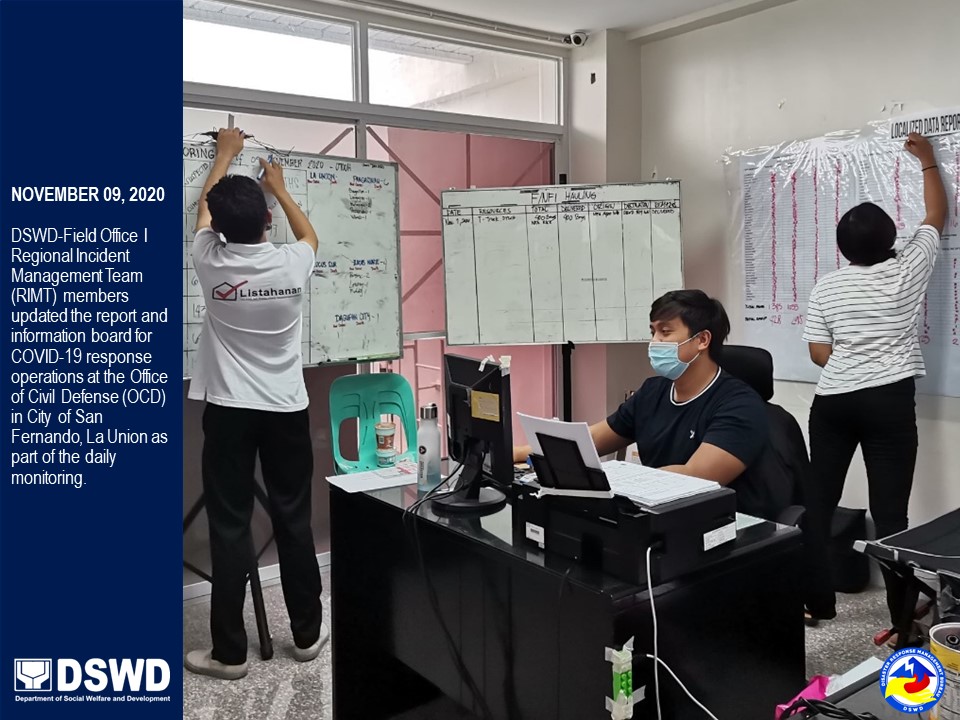 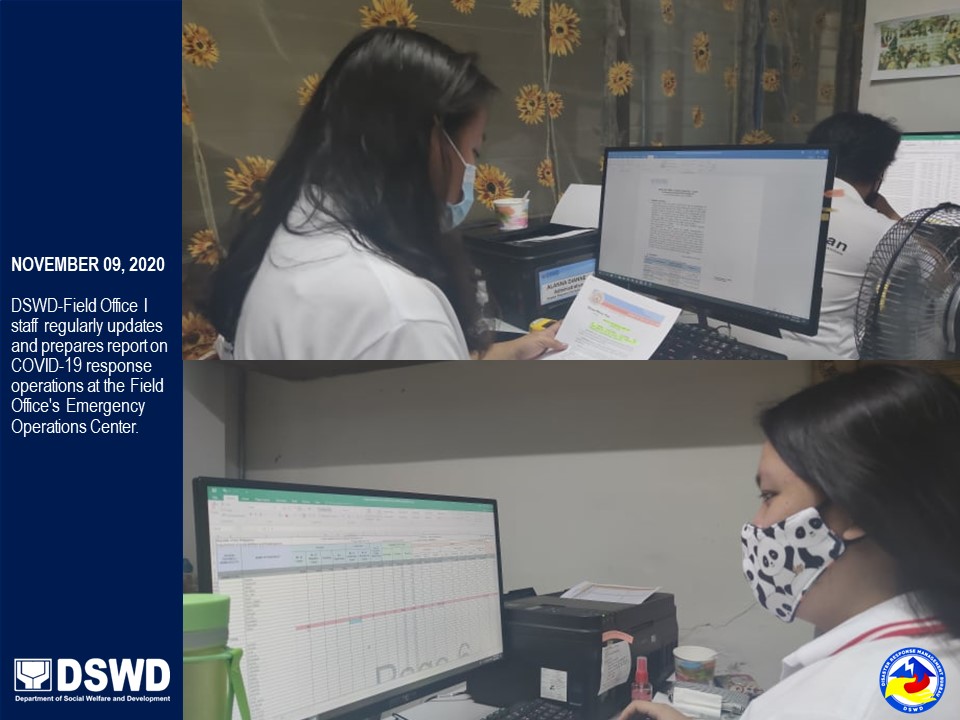 REGION / PROVINCE / MUNICIPALITYREGION / PROVINCE / MUNICIPALITYCOST OF ASSISTANCECOST OF ASSISTANCECOST OF ASSISTANCECOST OF ASSISTANCEREGION / PROVINCE / MUNICIPALITYREGION / PROVINCE / MUNICIPALITYDSWDNGOsOTHERSGRAND TOTALGRAND TOTALGRAND TOTAL  1,164,165,491.98  478,940,778.53   31,843,409.56     1,674,949,680.07NCRNCR       200,299,844.05    365,410,000.00                       -     565,709,844.05Metro ManilaMetro Manila       44,057,466.89                         -                         -          44,057,466.89 Caloocan CityCaloocan City       14,736,729.36     42,100,000.00                       -          56,836,729.36 Las PinasLas Pinas         3,007,450.00     14,625,000.00                       -          17,632,450.00 Makati CityMakati City         7,851,278.00       6,250,000.00                       -          14,101,278.00 Malabon CityMalabon City         7,671,879.10     36,507,500.00                       -          44,179,379.10 Mandaluyong CityMandaluyong City         6,625,000.00     28,392,500.00                       -          35,017,500.00 Manila CityManila City         19,761,188.00      37,442,500.00                       -            57,203,688.00Marikina cityMarikina city         9,842,660.00                         -                         -            9,842,660.00 Muntinlupa CityMuntinlupa City         4,739,000.00                         -                         -            4,739,000.00 NavotasNavotas         4,659,300.00     11,915,000.00                       -          16,574,300.00 Paranaque CityParanaque City       11,413,870.00                         -                         -          11,413,870.00 Pasay CityPasay City         4,762,834.00     20,722,500.00                       -          25,485,334.00 Pasig CityPasig City         6,782,540.00                         -                         -            6,782,540.00 Pateros Pateros          4,910,763.60       6,500,000.00                       -          11,410,763.60 Taguig CityTaguig City       16,195,385.80     25,485,000.00                       -          41,680,385.80 Quezon CityQuezon City       22,684,039.30     58,850,000.00                       -          81,534,039.30 San Juan CitySan Juan City         2,603,660.00       7,500,000.00                       -          10,103,660.00 Valenzuela CityValenzuela City         7,994,800.00     69,120,000.00                       -          77,114,800.00 REGION IREGION I       39,576,445.27       3,724,418.03   20,931,692.56        64,232,555.86 Ilocos NorteIlocos Norte         8,418,905.38       3,496,678.00                       -          11,915,583.38 Adams            263,092.45                        -                        -               263,092.45 Bacarra            143,313.20                        -                        -               143,313.20 Badoc            206,295.58                        -                        -               206,295.58 Bangui            446,299.20                        -                        -               446,299.20 Banna (Espiritu)            143,313.20                        -                        -               143,313.20 CITY OF BATAC            377,140.00                        -                        -               377,140.00 Burgos            143,313.20      1,625,238.00                      -            1,768,551.20 Carasi            263,092.45             4,000.00                      -               267,092.45 Currimao            143,313.20                        -                        -               143,313.20 Dingras            211,247.70                        -                        -               211,247.70 Dumalneg            261,304.70                        -                        -               261,304.70 LAOAG CITY         1,996,280.50                        -                        -            1,996,280.50 Marcos            706,945.70      1,822,440.00                      -            2,529,385.70 Nueva Era            286,333.20           45,000.00                      -               331,333.20 Pagudpud            701,187.20                        -                        -               701,187.20 Paoay            377,140.00                        -                        -               377,140.00 Pasuquin            143,313.20                        -                        -               143,313.20 Piddig            143,313.20                        -                        -               143,313.20 Pinili            143,313.20                        -                        -               143,313.20 San Nicolas            143,313.20                        -                        -               143,313.20 Sarrat            520,453.20                        -                        -               520,453.20 Solsona            250,578.20                        -                        -               250,578.20 Vintar            405,009.70                        -                        -               405,009.70 Ilocos SurIlocos Sur         6,929,590.83                         -                         -            6,929,590.83 Alilem            441,574.25                        -                        -               441,574.25 Banayoyo            253,860.50                        -                        -               253,860.50 Bantay                   377.14                        -                        -                      377.14 Burgos             250,285.00                        -                        -               250,285.00 Cabugao            133,620.82                        -                        -               133,620.82 CITY OF CANDON                1,131.42                        -                        -                   1,131.42 Caoayan                1,131.42                        -                        -                   1,131.42 Cervantes            269,950.25                        -                        -               269,950.25 Galimuyod            219,893.25                        -                        -               219,893.25 Gregorio del Pilar (Concepcion)            202,015.75                        -                        -               202,015.75 Lidlidda            320,007.25                        -                        -               320,007.25 Magsingal              69,065.92                        -                        -                 69,065.92 Nagbukel            233,161.78                        -                        -               233,161.78 Narvacan            798,809.48                        -                        -               798,809.48 Quirino (Angkaki)            257,436.00                        -                        -               257,436.00 Salcedo (Baugen)            257,436.00                        -                        -               257,436.00 San Emilio            262,799.25                        -                        -               262,799.25 San Esteban                2,542.03                        -                        -                   2,542.03 San Juan (Lapog)              55,895.34                        -                        -                 55,895.34 San Vicente              22,628.40                        -                        -                 22,628.40 Santa            609,281.75                        -                        -               609,281.75 Santa Catalina                   377.14                        -                        -                      377.14 Santa Cruz            150,381.56                        -                        -               150,381.56 Santa Maria                   377.14                        -                        -                      377.14 Santiago                   377.14                        -                        -                      377.14 Santo Domingo            173,788.89                        -                        -               173,788.89 Sigay            174,166.03                        -                        -               174,166.03 Sinait                   754.28                        -                        -                      754.28 Sugpon            459,451.75                        -                        -               459,451.75 Tagudin            377,140.00                        -                        -               377,140.00 CITY OF VIGAN            929,873.90                        -                        -               929,873.90 La UnionLa Union         8,573,281.50          211,540.00        905,771.64          9,690,593.14 Agoo            383,830.57                        -                        -               383,830.57 Aringay              90,654.03                        -                        -                 90,654.03 Bacnotan            129,877.16                        -                        -               129,877.16 Bagulin            125,142.50                        -                        -               125,142.50 Balaoan            377,140.00                        -                        -               377,140.00 Bangar            408,117.14                        -                        -               408,117.14 Bauang            720,737.75                        -                        -               720,737.75 Burgos            107,265.00                        -           78,135.00             185,400.00 Caba         1,156,798.14                        -                        -            1,156,798.14 Luna            504,640.00                        -                        -               504,640.00 Naguilian            572,856.98                        -                        -               572,856.98 Pugo            469,067.50                        -                        -               469,067.50 Rosario            518,398.20         104,200.00                      -               622,598.20 CITY OF SAN FERNANDO         1,239,142.47                        -                        -            1,239,142.47 San Gabriel            277,855.53                        -                        -               277,855.53 San Juan            468,486.50                        -                        -               468,486.50 Santo Tomas            377,894.28                        -         827,636.64          1,205,530.92 Santol            187,713.75                        -                        -               187,713.75 Sudipen            348,611.25                        -                        -               348,611.25 Tubao            109,052.75         107,340.00                      -               216,392.75 PangasinanPangasinan       15,654,667.56            16,200.03   20,025,920.92        35,696,788.51 Aguilar            262,807.94                        -                        -               262,807.94 CITY OF ALAMINOS            377,517.14                        -                        -               377,517.14 Anda                   377.14                        -                        -                      377.14 Asingan            377,140.00                        -      1,231,488.72          1,608,628.72 Balungao            744,392.00                        -                        -               744,392.00 Basista            383,928.52                        -                        -               383,928.52 Bayambang            377,140.00                        -                        -               377,140.00 Binalonan            380,157.12                        -                        -               380,157.12 Binmaley                          -                          -      2,412,800.00          2,412,800.00 Bugallon            438,300.64                        -         216,500.00             654,800.64  Burgos                          -                          -      1,194,840.00          1,194,840.00 Calasiao         2,248,000.00                        -      9,168,520.00        11,416,520.00 Dagupan City            386,945.64                        -                        -               386,945.64 Dasol              27,193.39                        -                        -                 27,193.39 Infanta            457,588.75                        -                        -               457,588.75 Labrador            410,696.12                        -                        -               410,696.12 Laoac            405,744.00                        -                        -               405,744.00 LINGAYEN            382,612.20                        -                        -               382,612.20 Mabini              80,448.75                        -                        -                 80,448.75 Malasiqui            377,517.14                        -                        -               377,517.14 Manaoag            188,570.00                        -                        -               188,570.00 Mangaldan            188,570.00                        -                        -               188,570.00 Mangatarem            245,778.00                        -                        -               245,778.00 Mapandan            188,570.00                        -                        -               188,570.00 Natividad              20,042.39                        -                        -                 20,042.39 Pozzorubio            500,494.75                        -                        -               500,494.75 Rosales         1,233,644.32                        -                        -            1,233,644.32 San Carlos City            480,677.34                        -                        -               480,677.34 San Fabian            377,140.00                        -                        -               377,140.00 San Manuel            422,504.10                        -      1,861,675.20          2,284,179.30 San Nicolas             384,366.25                        -                        -               384,366.25 San Quintin                   377.14                        -                        -                      377.14 Santa Barbara            510,000.00                        -                        -               510,000.00 Santa Maria             153,000.00                        -         745,000.00             898,000.00 Santo Tomas             377,140.00                        -                        -               377,140.00 Sison            826,796.75                        -                        -               826,796.75 Sual              53,632.50                        -                        -                 53,632.50 Tayug            293,247.14           16,200.03                      -               309,447.17 Umingan              96,538.50                        -      2,495,097.00          2,591,635.50 Urbiztondo            421,833.75                        -                        -               421,833.75 CITY OF URDANETA            384,668.14                        -         700,000.00          1,084,668.14 Villasis            188,570.00                        -                        -               188,570.00 REGION IIREGION II       44,803,809.33                         -                         -          44,803,809.33 BatanesBatanes            182,322.08                         -                         -               182,322.08 PLGU Batanes            169,949.52                        -                        -               169,949.52 Basco                8,359.04                        -                        -                   8,359.04 Itbayat                2,151.00                        -                        -                   2,151.00 Uyugan                1,862.52                        -                        -                   1,862.52 CagayanCagayan       17,251,467.70                         -                         -          17,251,467.70 PLGU Cagayan         2,657,205.58                        -                        -            2,657,205.58 Abulug                3,584.40                        -                        -                   3,584.40 Alcala            260,279.32                        -                        -               260,279.32 Allacapan              27,726.36                        -                        -                 27,726.36 Amulung                1,433.76                        -                        -                   1,433.76 Aparri            616,180.24                        -                        -               616,180.24 Baggao            320,844.02                        -                        -               320,844.02 Ballesteros                   621.00                        -                        -                      621.00 Buguey                1,433.76                        -                        -                   1,433.76 Calayan         1,409,095.00                        -                        -            1,409,095.00 Camalaniugan            501,054.00                        -                        -               501,054.00 Enrile         2,512,528.32                        -                        -            2,512,528.32 Gattaran                3,584.40                        -                        -                   3,584.40 Gonzaga            580,648.86                        -                        -               580,648.86 Iguig            406,200.00                        -                        -               406,200.00 Lal-lo              39,428.40                        -                        -                 39,428.40 Lasam            122,795.70                        -                        -               122,795.70 Pamplona                7,885.68                        -                        -                   7,885.68 Peñablanca                   716.88                        -                        -                      716.88 Piat                   716.88                        -                        -                      716.88 Rizal            224,146.22                        -                        -               224,146.22 Sanchez-Mira                   717.00                        -                        -                      717.00 Santa Ana            186,470.88                        -                        -               186,470.88 Santa Praxedes            179,220.00                        -                        -               179,220.00 Santa Teresita                1,433.76                        -                        -                   1,433.76 Santo Niño (Faire)            725,558.53                        -                        -               725,558.53 Solana                2,150.64                        -                        -                   2,150.64 Tuao                   716.88                        -                        -                      716.88 Tuguegarao City         6,457,091.23                        -                        -            6,457,091.23 IsabelaIsabela       13,750,738.45                         -                         -          13,750,738.45 PLGU Isabela         1,980,065.48                        -                        -            1,980,065.48 Alicia         2,690,928.45                        -                        -            2,690,928.45 Angadanan            134,760.66                        -                        -               134,760.66 Aurora            153,617.66                        -                        -               153,617.66 Benito Soliven            142,022.54                        -                        -               142,022.54 Burgos            211,172.06                        -                        -               211,172.06 Cabagan            149,412.66                        -                        -               149,412.66 Cabatuan            253,077.36                        -                        -               253,077.36 City of Cauayan            330,902.96                        -                        -               330,902.96 Cordon            242,292.66                        -                        -               242,292.66 Delfin Albano (Magsaysay)            151,821.06                        -                        -               151,821.06 Dinapigue            697,448.42                        -                        -               697,448.42 Divilacan            188,526.66                        -                        -               188,526.66 Echague            708,775.86                        -                        -               708,775.86 Gamu            581,260.66                        -                        -               581,260.66 Ilagan            359,562.54                        -                        -               359,562.54 Jones            141,305.66                        -                        -               141,305.66 Luna            138,351.66                        -                        -               138,351.66 Maconacon            505,337.88                        -                        -               505,337.88 Mallig            240,877.56                        -                        -               240,877.56 Naguilian            281,401.58                        -                        -               281,401.58 Palanan            212,339.30                        -                        -               212,339.30 Quezon            134,760.66                        -                        -               134,760.66 Quirino            154,763.16                        -                        -               154,763.16 Ramon            323,329.86                        -                        -               323,329.86 Reina Mercedes            134,760.66                        -                        -               134,760.66 Roxas            186,748.38                        -                        -               186,748.38 San Agustin            212,804.54                        -                        -               212,804.54 San Guillermo            193,022.76                        -                        -               193,022.76 San Isidro            273,968.70                        -                        -               273,968.70 San Manuel            134,760.66                        -                        -               134,760.66 San Mariano            451,873.66                        -                        -               451,873.66 San Mateo            329,875.66                        -                        -               329,875.66 San Pablo            139,068.54                        -                        -               139,068.54 Santa Maria            138,351.66                        -                        -               138,351.66 City of Santiago            157,147.52                        -                        -               157,147.52 Santo Tomas            134,760.66                        -                        -               134,760.66 Tumauini            155,480.04                        -                        -               155,480.04 Nueva VizcayaNueva Vizcaya         9,973,804.26                         -                         -            9,973,804.26 PLGU Nueva Vizcaya         9,054,846.90                        -                        -            9,054,846.90 Bagabag            433,036.10                        -                        -               433,036.10 Bayombong            143,107.48                        -                        -               143,107.48 Solano            342,813.78                        -                        -               342,813.78 QuirinoQuirino         3,645,476.84                         -                         -            3,645,476.84 PLGU Quirino         3,219,253.56                        -                        -            3,219,253.56 Cabarroguis            165,823.00                        -                        -               165,823.00 Diffun              44,817.00                        -                        -                 44,817.00 Maddela            172,097.28                        -                        -               172,097.28 Nagtipunan              43,486.00                        -                        -                 43,486.00 REGION IIIREGION III       50,863,623.02                         -                         -          50,863,623.02 AuroraAurora         1,503,670.00                         -                         -            1,503,670.00 Baler            150,750.00                        -                        -               150,750.00 Casiguran            185,265.00                        -                        -               185,265.00 Dilasag            140,962.50                        -                        -               140,962.50 Dinalungan              80,550.00                        -                        -                 80,550.00 Dingalan            193,000.00                        -                        -               193,000.00 Dipaculao            390,667.50                        -                        -               390,667.50 Maria Aurora            181,237.50                        -                        -               181,237.50 San Luis            181,237.50                        -                        -               181,237.50 BataanBataan         4,152,798.69                         -                         -            4,152,798.69 Abucay              74,504.00                        -                        -                 74,504.00 Bagac            124,566.00                        -                        -               124,566.00 City of Balanga            216,919.20                        -                        -               216,919.20 Dinalupihan            250,768.00                        -                        -               250,768.00 Hermosa            215,471.25                        -                        -               215,471.25 Limay            118,579.98                        -                        -               118,579.98 Mariveles         1,234,000.00                        -                        -            1,234,000.00 Morong            164,500.00                        -                        -               164,500.00 Orani            214,590.00                        -                        -               214,590.00 Orion         1,241,025.76                        -                        -            1,241,025.76 Pilar            189,556.50                        -                        -               189,556.50 Samal            108,318.00                        -                        -               108,318.00 BulacanBulacan       20,586,704.17                         -                         -          20,586,704.17 PLGU Bulacan         1,234,000.00                        -                        -            1,234,000.00 Angat                   360.78                        -                        -                      360.78 Balagtas (Bigaa)            390,249.68                        -                        -               390,249.68 Baliuag            956,535.58                        -                        -               956,535.58 Bocaue            241,185.84                        -                        -               241,185.84  Bulacan            141,868.08                        -                        -               141,868.08 Bustos            115,144.53                        -                        -               115,144.53 Calumpit            158,666.92                        -                        -               158,666.92 Doña Remedios Trinidad            216,200.00                        -                        -               216,200.00 Guiguinto            220,856.08                        -                        -               220,856.08 Hagonoy            345,072.81                        -                        -               345,072.81 City of Malolos            253,298.85                        -                        -               253,298.85 Marilao            424,636.82                        -                        -               424,636.82 City of Meycauayan            331,013.18                        -                        -               331,013.18 Norzagaray            409,442.04                        -                        -               409,442.04 Obando            150,642.42                        -                        -               150,642.42 Pandi         7,254,859.78                        -                        -            7,254,859.78 Paombong              95,518.74                        -                        -                 95,518.74 Plaridel            273,025.46                        -                        -               273,025.46 Pulilan            443,445.58                        -                        -               443,445.58 San Ildefonso            343,821.56                        -                        -               343,821.56 City of San Jose del Monte         2,824,469.92                        -                        -            2,824,469.92 San Miguel         3,154,321.68                        -                        -            3,154,321.68 San Rafael            244,437.06                        -                        -               244,437.06 Santa Maria            363,630.78                        -                        -               363,630.78 Nueva EcijaNueva Ecija         8,901,360.70                         -                         -            8,901,360.70 PLGU Nueva EcitjaPLGU Nueva Ecitja            841,461.78                        -                        -               841,461.78 Aliaga            249,860.00                        -                        -               249,860.00 Bongabon            241,650.00                        -                        -               241,650.00 Cabanatuan City            915,838.92                        -                        -               915,838.92 Cabiao            343,207.50                        -                        -               343,207.50 Carranglan            352,406.25                        -                        -               352,406.25 Cuyapo            312,131.25                        -                        -               312,131.25 General Mamerto Natividad            213,457.50                        -                        -               213,457.50 General Tinio (Papaya)            289,500.00                        -                        -               289,500.00 Guimba            523,575.00                        -                        -               523,575.00 Jaen            302,062.50                        -                        -               302,062.50 Laur            360,780.00                        -                        -               360,780.00 Licab            153,760.00                        -                        -               153,760.00 Nampicuan              80,550.00                        -                        -                 80,550.00 Palayan City            120,825.00                        -                        -               120,825.00 Pantabangan            140,962.50                        -                        -               140,962.50 Peñaranda            120,825.00                        -                        -               120,825.00 Rizal            609,862.50                        -                        -               609,862.50 San Isidro            161,100.00                        -                        -               161,100.00 San Jose City            422,887.50                        -                        -               422,887.50 San Leonardo            161,100.00                        -                        -               161,100.00 Santa Rosa            370,530.00                        -                        -               370,530.00 Santo Domingo            328,241.25                        -                        -               328,241.25 Science City of Muñoz            380,598.75                        -                        -               380,598.75 Talavera            570,225.00                        -                        -               570,225.00 Talugtug            140,962.50                        -                        -               140,962.50 Zaragoza            193,000.00                        -                        -               193,000.00 PampangaPampanga         7,078,343.98                         -                         -            7,078,343.98 PLGU PampangaPLGU Pampanga         1,097,340.00                        -                        -            1,097,340.00 Angeles City            554,521.12                        -                        -               554,521.12 Apalit              12,988.08                        -                        -                 12,988.08 Arayat                1,082.34                        -                        -                   1,082.34 Bacolor            144,439.60                        -                        -               144,439.60 Candaba            814,549.68                        -                        -               814,549.68 Floridablanca         1,259,185.44                        -                        -            1,259,185.44 Guagua                2,525.46                        -                        -                   2,525.46 Lubao                1,443.12                        -                        -                   1,443.12 Mabalacat            536,052.30                        -                        -               536,052.30 Macabebe                2,525.46                        -                        -                   2,525.46 Magalang                4,690.14                        -                        -                   4,690.14 Masantol            447,108.00                        -                        -               447,108.00 Mexico                6,133.26                        -                        -                   6,133.26 Minalin            205,726.14                        -                        -               205,726.14 Porac            255,519.88                        -                        -               255,519.88 City of San Fernando            873,087.60                        -                        -               873,087.60 San Luis            228,550.98                        -                        -               228,550.98 San Simon            234,283.02                        -                        -               234,283.02 Santa Ana            122,628.90                        -                        -               122,628.90 Santa Rita                   360.78                        -                        -                      360.78 Santo Tomas            272,881.12                        -                        -               272,881.12 Sasmuan (Sexmoan)                   721.56                        -                        -                      721.56 TarlacTarlac         6,446,584.23                         -                         -            6,446,584.23 Anao            133,599.40                        -                        -               133,599.40 Bamban            172,498.75                        -                        -               172,498.75 Camiling            392,890.00                        -                        -               392,890.00 Capas            812,787.75                        -                        -               812,787.75 Concepcion         1,214,655.00                        -                        -            1,214,655.00 Gerona            439,010.00                        -                        -               439,010.00 La Paz            407,362.30                        -                        -               407,362.30 Mayantoc            227,467.80                        -                        -               227,467.80 Moncada            253,732.50                        -                        -               253,732.50 Paniqui            227,291.40                        -                        -               227,291.40 Pura            282,765.88                        -                        -               282,765.88 Ramos            165,548.00                        -                        -               165,548.00 San Clemente              80,550.00                        -                        -                 80,550.00 San Manuel            228,437.25                        -                        -               228,437.25 Santa Ignacia            253,953.00                        -                        -               253,953.00 City of Tarlac            798,501.00                        -                        -               798,501.00 Victoria            355,534.20                        -                        -               355,534.20 ZambalesZambales         2,194,161.25                         -                         -            2,194,161.25 Botolan            346,365.00                        -                        -               346,365.00 Candelaria            108,234.00                        -                        -               108,234.00 Castillejos            126,273.00                        -                        -               126,273.00 Masinloc            151,527.60                        -                        -               151,527.60 Olongapo City            790,692.00                        -                        -               790,692.00 San Felipe              90,195.00                        -                        -                 90,195.00 San Marcelino            291,124.00                        -                        -               291,124.00 Santa Cruz            289,750.65                        -                        -               289,750.65 CALABARZONCALABARZON     167,088,491.34   102,794,243.50                       -        269,882,734.84 BatangasBatangas     101,222,510.85     15,034,842.40                       -        116,257,353.25 PLGU BatangasPLGU Batangas       53,551,708.35      7,403,580.00                      -          60,955,288.35 Agoncillo         1,787,750.00                        -                        -            1,787,750.00 Alitagtag         1,133,762.50                        -                        -            1,133,762.50 Balayan         1,012,675.00                        -                        -            1,012,675.00 Balete         2,841,830.00      1,533,000.00                      -            4,374,830.00 Batangas City         1,765,207.00      1,591,520.00                      -            3,356,727.00 Bauan            905,095.00                        -                        -               905,095.00 Calaca            893,875.00         485,492.00                      -            1,379,367.00 Calatagan         1,787,750.00                        -                        -            1,787,750.00 Cuenca            893,875.00                        -                        -               893,875.00 Ibaan         2,933,642.50         289,350.00                      -            3,222,992.50 Laurel         3,333,750.00                        -                        -            3,333,750.00 Lemery            917,437.00         350,000.00                      -            1,267,437.00 Lian            893,875.00                        -                        -               893,875.00 Lipa City         1,933,610.00         262,500.00                      -            2,196,110.00 Lobo            893,875.00                        -                        -               893,875.00 Mabini         1,787,750.00         252,700.00                      -            2,040,450.00 Malvar         1,141,771.00         328,400.00                      -            1,470,171.00 Mataas Na Kahoy            893,875.00                        -                        -               893,875.00 Nasugbu            893,875.00         670,514.00                      -            1,564,389.00 Padre Garcia            893,875.00                        -                        -               893,875.00 Rosario            893,875.00                        -                        -               893,875.00 San Jose            893,875.00         873,551.40                      -            1,767,426.40 San Juan         1,555,342.50                        -                        -            1,555,342.50 San Luis         1,289,875.00                        -                        -            1,289,875.00 San Nicolas         1,787,750.00                        -                        -            1,787,750.00 San Pascual            903,225.00                        -                        -               903,225.00 Santa Teresita            893,875.00                        -                        -               893,875.00 Santo Tomas            916,315.00         358,075.00                      -            1,274,390.00 Taal         1,787,750.00                        -                        -            1,787,750.00 Talisay         1,977,082.00                        -                        -            1,977,082.00 City of Tanauan         1,497,595.00         636,160.00                      -            2,133,755.00 Taysan         1,053,463.00                        -                        -            1,053,463.00 Tingloy         1,787,750.00                        -                        -            1,787,750.00 Tuy            893,875.00                        -                        -               893,875.00 CaviteCavite       12,939,755.75     37,152,807.20                       -          50,092,562.95 PLGU CavitePLGU Cavite            116,160.00    32,759,444.20                      -          32,875,604.20 Alfonso            418,880.00                        -                        -               418,880.00 Amadeo            374,000.00                        -                        -               374,000.00 Bacoor            582,977.00      1,078,500.00                      -            1,661,477.00 Carmona            572,000.00         330,000.00                      -               902,000.00 Cavite City            532,400.00           69,950.00                      -               602,350.00 Dasmariñas         1,449,462.00         310,830.00                      -            1,760,292.00 Gen. Mariano Alvarez            836,860.75                        -                        -               836,860.75 General Emilio Aguinaldo            374,000.00                        -                        -               374,000.00 General Trias            430,100.00         296,597.00                      -               726,697.00 Imus            475,090.00         492,648.00                      -               967,738.00 Indang            374,000.00         105,860.00                      -               479,860.00 Kawit            387,860.00                        -                        -               387,860.00 Magallanes            374,000.00                        -                        -               374,000.00 Maragondon            374,000.00           60,510.00                      -               434,510.00 Mendez (MENDEZ-NUÑEZ)            374,000.00                        -                        -               374,000.00 Naic            719,840.00                        -                        -               719,840.00 Noveleta            433,400.00                        -                        -               433,400.00 Rosario            479,336.00         544,238.00                      -            1,023,574.00 Silang            465,476.00         417,655.00                      -               883,131.00 Tagaytay City         1,319,318.00                        -                        -            1,319,318.00 Tanza            591,008.00                        -                        -               591,008.00 Ternate            374,000.00         286,605.00                      -               660,605.00 Trece Martires City            511,588.00         399,970.00                      -               911,558.00 LagunaLaguna       15,263,541.74     29,763,533.31                       -          45,027,075.05 PLGU LagunaPLGU Laguna            222,000.00    20,914,200.50                      -          21,136,200.50 Alaminos            235,000.00                        -                        -               235,000.00 Bay            467,600.00                        -                        -               467,600.00 Biñan         1,500,210.00         722,500.00                      -            2,222,710.00 Cabuyao            418,760.00         492,900.00                      -               911,660.00 City of Calamba            624,130.00         540,970.00                      -            1,165,100.00 Calauan            818,184.00                        -                        -               818,184.00 Cavinti            235,000.00                        -                        -               235,000.00 Famy            235,000.00           63,224.78                      -               298,224.78 Kalayaan            235,000.00                        -                        -               235,000.00 Liliw            235,000.00         110,597.00                      -               345,597.00 Los Baños            473,048.00         235,888.00                      -               708,936.00 Luisiana            235,000.00                        -                        -               235,000.00 Lumban            235,000.00                        -                        -               235,000.00 Mabitac            235,000.00         202,500.00                      -               437,500.00 Magdalena            353,800.00                        -                        -               353,800.00 Majayjay            247,690.00                        -                        -               247,690.00 Nagcarlan            235,000.00                        -                        -               235,000.00 Paete            416,210.00                        -                        -               416,210.00 Pagsanjan            447,800.00         151,652.00                      -               599,452.00 Pakil            353,800.00         206,855.77                      -               560,655.77 Pangil            635,182.00                        -                        -               635,182.00 Pila         1,503,020.00         525,000.00                      -            2,028,020.00 Rizal            416,210.00                        -                        -               416,210.00 San Pablo City            441,200.00      1,829,788.83                      -            2,270,988.83 San Pedro         1,188,320.00      1,677,815.88                      -            2,866,135.88 Santa Cruz            503,900.00         327,550.00                      -               831,450.00 Santa Maria            353,800.00         437,500.00                      -               791,300.00 City of Santa Rosa            609,231.74      1,324,590.55                      -            1,933,822.29 Siniloan            707,190.00                        -                        -               707,190.00 Victoria            447,256.00                        -                        -               447,256.00 QuezonQuezon       18,272,939.00       1,307,303.00                       -          19,580,242.00 PLGU QuezonPLGU Quezon            564,000.00                        -                        -               564,000.00 Agdangan            282,000.00                        -                        -               282,000.00 Alabat         1,175,000.00                        -                        -            1,175,000.00 Atimonan            235,000.00                        -                        -               235,000.00 Buenavista            376,000.00                        -                        -               376,000.00 Burdeos            844,000.00                        -                        -               844,000.00 Calauag            470,000.00                        -                        -               470,000.00 Candelaria            470,000.00         294,315.00                      -               764,315.00 Catanauan            470,000.00                        -                        -               470,000.00 General Luna            655,000.00                        -                        -               655,000.00 General Nakar              17,028.00                        -                        -                 17,028.00 Gumaca            470,000.00                        -                        -               470,000.00 Jomalig            844,000.00                        -                        -               844,000.00 Lopez            198,000.00                        -                        -               198,000.00 Lucban            282,000.00                        -                        -               282,000.00 Lucena City            995,615.00         480,500.00                      -            1,476,115.00 Macalelon            470,000.00                        -                        -               470,000.00 Mauban            470,000.00                        -                        -               470,000.00 Mulanay            470,000.00                        -                        -               470,000.00 Padre Burgos            380,952.00                        -                        -               380,952.00 Pagbilao            470,000.00         532,488.00                      -            1,002,488.00 Panukulan            703,000.00                        -                        -               703,000.00 Patnanungan            703,000.00                        -                        -               703,000.00 Perez            940,000.00                        -                        -               940,000.00 Pitogo            376,000.00                        -                        -               376,000.00 Plaridel            235,000.00                        -                        -               235,000.00 Polillo            703,000.00                        -                        -               703,000.00 Quezon            940,000.00                        -                        -               940,000.00 Real            235,000.00                        -                        -               235,000.00 San Antonio            235,000.00                        -                        -               235,000.00 San Francisco (Aurora)            611,000.00                        -                        -               611,000.00 San Narciso            601,600.00                        -                        -               601,600.00 Sariaya            247,716.00                        -                        -               247,716.00 Tagkawayan              70,500.00                        -                        -                 70,500.00 City of Tayabas            499,528.00                        -                        -               499,528.00 Tiaong            235,000.00                        -                        -               235,000.00 Unisan            329,000.00                        -                        -               329,000.00 RizalRizal       19,389,744.00     19,535,757.59                       -          38,925,501.59 PLGU RizalPLGU Rizal            111,000.00    14,835,654.80                      -          14,946,654.80 Angono            643,180.00         300,900.00                      -               944,080.00 City of Antipolo         2,079,780.00         783,450.00                      -            2,863,230.00 Baras         1,333,060.00                        -                        -            1,333,060.00 Binangonan            676,100.00                        -                        -               676,100.00 Cainta         2,026,584.00         881,871.00                      -            2,908,455.00 Cardona            617,450.00         350,136.50                      -               967,586.50 Jala-Jala            310,000.00         110,490.00                      -               420,490.00 Morong         1,438,000.00                        -                        -            1,438,000.00 Pililla            488,500.00         253,000.00                      -               741,500.00 Rodriguez (Montalban)         4,566,036.00         640,863.00                      -            5,206,899.00 San Mateo            797,000.00      1,124,392.29                      -            1,921,392.29 Tanay         1,448,800.00                        -                        -            1,448,800.00 Taytay         1,604,540.00         255,000.00                      -            1,859,540.00 Teresa         1,249,714.00                        -                        -            1,249,714.00 MIMAROPAMIMAROPA       30,777,380.43                         -                         -          30,777,380.43 MarinduqueMarinduque         3,211,053.70                         -                         -            3,211,053.70 Boac            836,100.00                        -                        -               836,100.00 Buenavista            373,050.00                        -                        -               373,050.00 Gasan              89,387.50                        -                        -                 89,387.50 Mogpog            383,400.00                        -                        -               383,400.00 Santa Cruz         1,124,116.20                        -                        -            1,124,116.20 Torrijos            405,000.00                        -                        -               405,000.00 Occidental MindoroOccidental Mindoro         3,862,070.00                         -                         -            3,862,070.00 Abra de Ilog              85,500.00                        -                        -                 85,500.00 Calintaan            352,170.00                        -                        -               352,170.00 Lubang            178,775.00                        -                        -               178,775.00 Magsaysay            376,650.00                        -                        -               376,650.00 Mamburao                9,000.00                        -                        -                   9,000.00 Paluan            241,200.00                        -                        -               241,200.00 Rizal            370,131.30                        -                        -               370,131.30 Sablayan            895,500.00                        -                        -               895,500.00 San Jose         1,353,143.70                        -                        -            1,353,143.70 Oriental MindoroOriental Mindoro         8,598,438.00                         -                         -            8,598,438.00 Baco            450,000.00                        -                        -               450,000.00 Bansud            450,000.00                        -                        -               450,000.00 Bongabong            450,000.00                        -                        -               450,000.00 Bulalacao (San Pedro)            450,000.00                        -                        -               450,000.00 City of Calapan            918,900.00                        -                        -               918,900.00 Gloria            450,000.00                        -                        -               450,000.00 Mansalay            602,806.50                        -                        -               602,806.50 Naujan         1,298,925.00                        -                        -            1,298,925.00 Pinamalayan            827,806.50                        -                        -               827,806.50 Pola            450,000.00                        -                        -               450,000.00 Puerto Galera            450,000.00                        -                        -               450,000.00 Roxas            450,000.00                        -                        -               450,000.00 San Teodoro            450,000.00                        -                        -               450,000.00 Socorro            450,000.00                        -                        -               450,000.00 Victoria            450,000.00                        -                        -               450,000.00 PalawanPalawan         5,614,223.73                         -                         -            5,614,223.73 Bataraza            453,600.00                        -                        -               453,600.00 Busuanga            940,500.00                        -                        -               940,500.00 Coron         1,183,950.00                        -                        -            1,183,950.00 Culion            900,000.00                        -                        -               900,000.00 Linapacan              47,723.73                        -                        -                 47,723.73 Magsaysay            180,000.00                        -                        -               180,000.00 Puerto Princesa City            486,900.00                        -                        -               486,900.00 Rizal (Marcos)         1,143,000.00                        -                        -            1,143,000.00 Roxas            278,550.00                        -                        -               278,550.00 RomblonRomblon         9,491,595.00                         -                         -            9,491,595.00 Alcantara            519,430.00                        -                        -               519,430.00 Banton            360,000.00                        -                        -               360,000.00 Cajidiocan         1,146,825.00                        -                        -            1,146,825.00 Calatrava            229,500.00                        -                        -               229,500.00 Concepcion            299,250.00                        -                        -               299,250.00 Corcuera            361,800.00                        -                        -               361,800.00 Ferrol            188,550.00                        -                        -               188,550.00 Looc            251,100.00                        -                        -               251,100.00 Magdiwang            361,800.00                        -                        -               361,800.00 Odiongan         2,016,450.00                        -                        -            2,016,450.00 Romblon         1,038,150.00                        -                        -            1,038,150.00 San Agustin            450,000.00                        -                        -               450,000.00 San Andres            269,100.00                        -                        -               269,100.00 San Fernando            405,000.00                        -                        -               405,000.00 San Jose            259,200.00                        -                        -               259,200.00 Santa Fe            440,675.00                        -                        -               440,675.00 Santa Maria (Imelda)            894,765.00                        -                        -               894,765.00 REGION VREGION V       49,244,223.45       3,076,950.00                       -          52,321,173.45 AlbayAlbay         8,117,665.80       1,445,750.00                       -            9,563,415.80 PLGU Albay         1,486,728.00                        -                        -            1,486,728.00 Bacacay            339,865.16                        -                        -               339,865.16 Camalig            308,781.72                        -                        -               308,781.72 Daraga (Locsin)            491,312.56      1,356,400.00                      -            1,847,712.56 Guinobatan            388,836.24           89,350.00                      -               478,186.24 Legazpi City              11,022.58                        -                        -                 11,022.58 Libon            490,297.28                        -                        -               490,297.28 City of Ligao            909,450.00                        -                        -               909,450.00 Malilipot            146,033.52                        -                        -               146,033.52 Malinao            268,021.36                        -                        -               268,021.36 Manito            142,221.40                        -                        -               142,221.40 Oas            576,025.44                        -                        -               576,025.44 Pio Duran            827,565.64                        -                        -               827,565.64 Polangui            397,926.68                        -                        -               397,926.68 Rapu-Rapu            262,743.04                        -                        -               262,743.04 Santo Domingo (Libog)            248,630.00                        -                        -               248,630.00 City of Tabaco            555,689.80                        -                        -               555,689.80 Tiwi            266,515.38                        -                        -               266,515.38 Camarines NorteCamarines Norte         4,973,365.87                         -                         -            4,973,365.87 PLGU Camarines Norte            606,496.42                        -                        -               606,496.42 Basud            178,583.16                        -                        -               178,583.16 Capalonga            471,553.00                        -                        -               471,553.00 Daet            568,933.64                        -                        -               568,933.64 Jose Panganiban            549,430.00                        -                        -               549,430.00 Labo            822,500.00                        -                        -               822,500.00 Mercedes            415,229.29                        -                        -               415,229.29 Paracale            401,106.72                        -                        -               401,106.72 San Lorenzo Ruiz (Imelda)              92,430.00                        -                        -                 92,430.00 San Vicente              64,490.94                        -                        -                 64,490.94 Santa Elena            244,660.02                        -                        -               244,660.02 Talisay            127,902.68                        -                        -               127,902.68 Vinzons            430,050.00                        -                        -               430,050.00 Camarines SurCamarines Sur       21,858,342.33            50,000.00                       -          21,908,342.33 PLGU Cam Sur         1,850,692.18                        -                        -            1,850,692.18 Baao            302,623.68                        -                        -               302,623.68 Balatan            635,068.94                        -                        -               635,068.94 Bato            457,730.00                        -                        -               457,730.00 Bombon            117,617.76                        -                        -               117,617.76 Buhi            651,620.22                        -                        -               651,620.22 Bula            677,459.07                        -                        -               677,459.07 Cabusao            137,220.72                        -                        -               137,220.72 Calabanga            518,472.76                        -                        -               518,472.76 Camaligan              74,482.96                        -                        -                 74,482.96 Canaman            244,596.44                        -                        -               244,596.44 Caramoan         1,142,126.16                        -                        -            1,142,126.16 Del Gallego            542,312.68                        -                        -               542,312.68 Garchitorena            222,569.16                        -                        -               222,569.16 Goa            791,422.48                        -                        -               791,422.48 Iriga City            545,490.06                        -                        -               545,490.06 Lagonoy            560,430.04                        -                        -               560,430.04 Libmanan         1,178,458.20           50,000.00                      -            1,228,458.20 Lupi            284,242.92                        -                        -               284,242.92 Magarao            219,508.88                        -                        -               219,508.88 Milaor            142,807.88                        -                        -               142,807.88 Minalabac            310,558.80                        -                        -               310,558.80 Nabua            429,371.53                        -                        -               429,371.53 Naga City         1,182,045.18                        -                        -            1,182,045.18 Ocampo            791,480.00                        -                        -               791,480.00 Pamplona            291,506.28                        -                        -               291,506.28 Pasacao            579,547.69                        -                        -               579,547.69 Pili            560,780.54                        -                        -               560,780.54 Presentacion (Parubcan)            177,703.44                        -                        -               177,703.44 Ragay            413,816.76                        -                        -               413,816.76 Sagñay            381,126.78                        -                        -               381,126.78  San fernando            197,057.28                        -                        -               197,057.28 San Jose            414,218.94                        -                        -               414,218.94 Sipocot            933,077.76                        -                        -               933,077.76 Siruma            441,152.72                        -                        -               441,152.72 Tigaon         1,070,584.32                        -                        -            1,070,584.32 Tinambac         2,387,361.12                        -                        -            2,387,361.12 CatanduanesCatanduanes         3,332,426.38                         -                         -            3,332,426.38 PLGU Catanduanes         2,477,956.38                        -                        -            2,477,956.38 San Andres (Calolbon)            206,490.00                        -                        -               206,490.00 Virac            647,980.00                        -                        -               647,980.00 MasbateMasbate         1,270,241.32                         -                         -            1,270,241.32 Baleno            116,151.00                        -                        -               116,151.00 Cawayan            174,226.50                        -                        -               174,226.50 Dimasalang            136,500.00                        -                        -               136,500.00 Esperanza            153,192.50                        -                        -               153,192.50 City of Masbate            154,420.00                        -                        -               154,420.00 Mobo            102,634.00                        -                        -               102,634.00 Monreal              96,792.50                        -                        -                 96,792.50 San Fernando            195,535.00                        -                        -               195,535.00 Uson            140,789.82                        -                        -               140,789.82 SorsogonSorsogon         9,692,181.75       1,581,200.00                       -          11,273,381.75 PLGU SorsogonPLGU Sorsogon         4,164,288.77                        -                        -            4,164,288.77 Barcelona            472,882.44                        -                        -               472,882.44 Bulan            531,057.64                        -                        -               531,057.64 Bulusan            125,213.48                        -                        -               125,213.48 Casiguran            206,672.72                        -                        -               206,672.72 Castilla            478,594.62         350,000.00                      -               828,594.62 Donsol            534,362.24         513,750.00                      -            1,048,112.24 Gubat            528,626.00         252,000.00                      -               780,626.00 Irosin            282,096.88                        -                        -               282,096.88 Juban            200,282.92         169,250.00                      -               369,532.92 Matnog            164,490.00         296,200.00                      -               460,690.00 Pilar         1,133,952.08                        -                        -            1,133,952.08 Prieto Diaz            137,236.32                        -                        -               137,236.32 City of Sorsogon            732,425.64                        -                        -               732,425.64 REGION VIREGION VI         99,002,565.59           603,150.00                       -            99,605,715.59  AklanAklan         14,761,697.82         277,750.00                       -            15,039,447.82Altavas            365,000.00                        -                        -               365,000.00 Balete            530,000.00                        -                        -               530,000.00 Banga            361,080.00                        -                        -               361,080.00 Kalibo            202,697.20         277,750.00                      -               480,447.20 Libacao            721,656.70                        -                        -               721,656.70 Madalag         1,067,414.10                        -                        -            1,067,414.10 New Washington            365,000.00                        -                        -               365,000.00 Buruanga         1,280,500.00                        -                        -            1,280,500.00 Ibajay         1,777,000.00                        -                        -            1,777,000.00 Lezo            492,100.00                        -                        -               492,100.00 Makato            694,800.00                        -                        -               694,800.00 Malay           3,038,275.40                         -                        -              3,038,275.40Malinao            613,400.00                        -                        -               613,400.00 Nabas            759,340.00                        -                        -               759,340.00 Numancia            605,897.42                        -                        -               605,897.42 Tangalan         1,887,537.00                        -                        -            1,887,537.00 AntiqueAntique       11,456,253.71          275,400.00                       -          11,731,653.71 Anini-y            748,984.96                        -                        -               748,984.96 Hamtic         1,688,099.20                        -                        -            1,688,099.20 San Jose            427,820.45                        -                        -               427,820.45 San Remigio            642,395.00                        -                        -               642,395.00 Sibalom            360,000.00                        -                        -               360,000.00 Tobias Fornier (Dao)            916,525.00                        -                        -               916,525.00 Valderrama            320,040.00                        -                        -               320,040.00 Barbaza            726,429.00                        -                        -               726,429.00 Bugasong            535,000.00         275,400.00                      -               810,400.00 Caluya            720,000.00                        -                        -               720,000.00 Culasi            464,250.00                        -                        -               464,250.00 Laua-an            623,808.10                        -                        -               623,808.10 Libertad            904,350.00                        -                        -               904,350.00 Pandan            933,487.00                        -                        -               933,487.00 Patnongon            475,800.00                        -                        -               475,800.00 Sebaste            291,190.00                        -                        -               291,190.00 Tibiao            678,075.00                        -                        -               678,075.00 CapizCapiz       13,964,333.50                         -                         -          13,964,333.50 Province of Capiz            220,320.00                        -                        -               220,320.00 Cuartero            411,820.00                        -                        -               411,820.00 Dao            530,000.00                        -                        -               530,000.00 Dumalag            432,000.00                        -                        -               432,000.00 Dumarao            460,447.75                        -                        -               460,447.75 Ivisan            745,944.00                        -                        -               745,944.00 Jamindan         2,268,223.75                        -                        -            2,268,223.75 Ma-ayon            625,000.00                        -                        -               625,000.00 Mambusao            288,000.00                        -                        -               288,000.00 Panay         1,170,000.00                        -                        -            1,170,000.00 Panitan            720,000.00                        -                        -               720,000.00 Pilar            988,708.75                        -                        -               988,708.75 Pontevedra            359,160.00                        -                        -               359,160.00 President Roxas            365,000.00                        -                        -               365,000.00 Roxas City            985,000.00                        -                        -               985,000.00 Sapi-an            362,500.00                        -                        -               362,500.00 Sigma            900,000.00                        -                        -               900,000.00 Tapaz         2,132,209.25                        -                        -            2,132,209.25 GuimarasGuimaras         2,982,143.55                         -                         -            2,982,143.55 Buenavista            585,201.95                        -                        -               585,201.95 San Lorenzo            107,640.00                        -                        -               107,640.00 Jordan         1,079,079.10                        -                        -            1,079,079.10 Nueva Valencia            267,052.50                        -                        -               267,052.50 Sibunag            943,170.00                        -                        -               943,170.00 IloiloIloilo       38,497,228.19            50,000.00                       -          38,547,228.19 Alimodian            993,220.00                        -                        -               993,220.00 Anilao            150,223.05                        -                        -               150,223.05 Badiangan            401,500.00                        -                        -               401,500.00 Balasan            890,000.00                        -                        -               890,000.00 Banate         1,080,000.00                        -                        -            1,080,000.00 Barotac Viejo            270,000.00                        -                        -               270,000.00 Cabatuan              31,713.92                        -                        -                 31,713.92 Calinog         1,441,633.55                        -                        -            1,441,633.55 Carles            625,000.00                        -                        -               625,000.00 Concepcion         1,150,240.00           50,000.00                      -            1,200,240.00 Dingle            530,000.00                        -                        -               530,000.00 Dumangas            890,000.00                        -                        -               890,000.00 Estancia            145,800.00                        -                        -               145,800.00 Guimbal            540,000.00                        -                        -               540,000.00 Igbaras         1,134,860.00                        -                        -            1,134,860.00 Iloilo City       15,629,020.00                        -                        -          15,629,020.00 Janiuay            696,264.16                        -                        -               696,264.16 Lambunao         1,475,250.00                        -                        -            1,475,250.00 Leganes            720,000.00                        -                        -               720,000.00 Leon         1,001,000.00                        -                        -            1,001,000.00 Miagao         1,241,239.44                        -                        -            1,241,239.44 New Lucena            747,804.07                        -                        -               747,804.07 Oton            360,000.00                        -                        -               360,000.00 Pototan            193,200.00                        -                        -               193,200.00 San Dionisio         1,865,000.00                        -                        -            1,865,000.00 San Enrique            207,075.00                        -                        -               207,075.00 San Joaquin            180,000.00                        -                        -               180,000.00 San Rafael         1,411,745.00                        -                        -            1,411,745.00 Santa Barbara            890,000.00                        -                        -               890,000.00 Sara         1,005,940.00                        -                        -            1,005,940.00 Tigbauan              48,300.00                        -                        -                 48,300.00 Tubungan            551,200.00                        -                        -               551,200.00 Negros OccidentalNegros Occidental       17,340,908.82                         -                         -          17,340,908.82 Province of Negros Occidental         1,800,000.00          1,800,000.00 Bacolod City         3,596,959.72                        -                        -            3,596,959.72 Bago City              97,560.00                        -                        -                 97,560.00 Binalbagan            533,960.00                        -                        -               533,960.00 Cadiz City            447,097.00                        -                        -               447,097.00 Calatrava            371,120.00                        -                        -               371,120.00 Candoni            152,036.10                        -                        -               152,036.10 Cauayan            591,817.50                        -                        -               591,817.50 Enrique B. Magalona (Saravia)            294,520.00                        -                        -               294,520.00 City of Escalante            365,000.00                        -                        -               365,000.00 City of Himamaylan            989,670.00                        -                        -               989,670.00 Hinigaran                6,480.00                        -                        -                   6,480.00 Hinoba-an (Asia)         1,002,495.00                        -                        -            1,002,495.00 Ilog            432,000.00                        -                        -               432,000.00 Isabela            918,170.00                        -                        -               918,170.00 City of Kabankalan            180,000.00                        -                        -               180,000.00 La Carlota City            370,760.00                        -                        -               370,760.00 La Castellana            363,000.00                        -                        -               363,000.00 Manapla            744,450.00                        -                        -               744,450.00 Murcia            365,040.00                        -                        -               365,040.00 Pulupandan            181,440.00                        -                        -               181,440.00 Sagay City            616,656.00                        -                        -               616,656.00 Salvador Benedicto         1,168,549.50                        -                        -            1,168,549.50 San Carlos City            480,519.60                        -                        -               480,519.60 San Enrique            365,000.00                        -                        -               365,000.00 Silay City              12,600.00                        -                        -                 12,600.00 City of Sipalay            375,480.00                        -                        -               375,480.00 City of Talisay            185,740.00                        -                        -               185,740.00 Toboso                5,400.00                        -                        -                   5,400.00 Valladolid            315,148.40                        -                        -               315,148.40 City of Victorias              12,240.00                        -                        -                 12,240.00 REGION VIIREGION VII     158,682,672.09                         -                         -        158,682,672.09 BoholBohol       30,292,056.47                         -                         -          30,292,056.47 PLGU BoholPLGU Bohol            668,939.12                        -                        -               668,939.12 Alburquerque            341,925.86                        -                        -               341,925.86 Alicia            655,780.00                        -                        -               655,780.00 Anda            166,000.00                        -                        -               166,000.00 Antequera         1,771,289.24                        -                        -            1,771,289.24 Baclayon            420,524.92                        -                        -               420,524.92 Balilihan            540,830.00                        -                        -               540,830.00 Batuan            405,526.05                        -                        -               405,526.05 Bien Unido            925,750.00                        -                        -               925,750.00 Bilar              77,572.00                        -                        -                 77,572.00 Buenavista         1,172,864.32                        -                        -            1,172,864.32 Calape            680,911.86                        -                        -               680,911.86 Candijay         2,086,743.94                        -                        -            2,086,743.94 Carmen            455,000.00                        -                        -               455,000.00 Catigbian         1,289,840.00                        -                        -            1,289,840.00 Corella            257,720.00                        -                        -               257,720.00 Cortes         2,306,736.96                        -                        -            2,306,736.96 Dauis         2,575,213.86                        -                        -            2,575,213.86 Dimiao              63,000.00                        -                        -                 63,000.00 Duero            117,500.00                        -                        -               117,500.00 Garcia Hernandez            104,500.00                        -                        -               104,500.00 Guindulman            457,228.92                        -                        -               457,228.92 Jagna            712,720.00                        -                        -               712,720.00 Lila            535,140.00                        -                        -               535,140.00 Loay            478,759.50                        -                        -               478,759.50 Loboc              80,500.00                        -                        -                 80,500.00 Loon         2,128,496.60                        -                        -            2,128,496.60 Mabini            179,500.00                        -                        -               179,500.00 Maribojoc            279,000.00                        -                        -               279,000.00 Panglao            268,114.56                        -                        -               268,114.56 Pilar            167,915.00                        -                        -               167,915.00 Pres. Carlos P. Garcia (Pitogo)            707,391.78                        -                        -               707,391.78 San Isidro         1,176,988.30                        -                        -            1,176,988.30 San Miguel            483,911.48                        -                        -               483,911.48 Sevilla         1,050,742.86                        -                        -            1,050,742.86 Sierra Bullones            558,994.00                        -                        -               558,994.00 Sikatuna            249,628.00                        -                        -               249,628.00 Tagbilaran City            544,288.80                        -                        -               544,288.80 Talibon            604,600.00                        -                        -               604,600.00 Trinidad              47,079.64                        -                        -                 47,079.64 Tubigon         1,873,775.00                        -                        -            1,873,775.00 Ubay            171,680.00                        -                        -               171,680.00 Valencia            451,433.90                        -                        -               451,433.90 CebuCebu     101,259,395.30                         -                         -        101,259,395.30 Province of Cebu*         9,934,119.52                        -                        -            9,934,119.52 Alcantara            452,100.30                        -                        -               452,100.30 Alcoy            248,553.24                        -                        -               248,553.24 Alegria            393,039.22                        -                        -               393,039.22 Aloguinsan            495,613.80                        -                        -               495,613.80 Argao         1,134,355.76                        -                        -            1,134,355.76 Asturias            610,478.80                        -                        -               610,478.80 Badian            800,628.62                        -                        -               800,628.62 Balamban         1,036,176.10                        -                        -            1,036,176.10 Bantayan         3,805,942.84                        -                        -            3,805,942.84 Barili            510,694.40                        -                        -               510,694.40 City of Bogo            436,601.62                        -                        -               436,601.62 Boljoon            253,563.44                        -                        -               253,563.44 Borbon         2,693,664.96                        -                        -            2,693,664.96 City of Carcar         1,876,241.10                        -                        -            1,876,241.10 Carmen         4,731,490.36                        -                        -            4,731,490.36 Catmon         2,595,937.72                        -                        -            2,595,937.72 Cebu City         8,650,223.88                        -                        -            8,650,223.88 Compostela            397,980.94                        -                        -               397,980.94 Consolacion         2,203,559.86                        -                        -            2,203,559.86 Cordoba         1,869,210.38                        -                        -            1,869,210.38 Daanbantayan         3,179,110.90                        -                        -            3,179,110.90 Dalaguete            953,175.22                        -                        -               953,175.22 Danao City         1,305,409.78                        -                        -            1,305,409.78 Dumanjug         1,541,392.18                        -                        -            1,541,392.18 Ginatilan         1,857,417.76                        -                        -            1,857,417.76 Lapu-Lapu City (Opon)            942,840.00                        -                        -               942,840.00 Liloan         2,720,467.04                        -                        -            2,720,467.04 Madridejos         3,850,785.14                        -                        -            3,850,785.14 Malabuyoc            359,892.54                        -                        -               359,892.54 Mandaue City            562,793.56                        -                        -               562,793.56 Medellin         1,991,632.62                        -                        -            1,991,632.62 Minglanilla         1,566,633.60                        -                        -            1,566,633.60 Moalboal            806,329.68                        -                        -               806,329.68 City of Naga         1,242,862.09                        -                        -            1,242,862.09 Oslob            542,477.78                        -                        -               542,477.78 Pilar            261,899.04                        -                        -               261,899.04 Pinamungahan         1,069,167.62                        -                        -            1,069,167.62 Poro         2,576,583.84                        -                        -            2,576,583.84 Ronda            358,747.56                        -                        -               358,747.56 Samboan         1,627,528.04                        -                        -            1,627,528.04 San Fernando         4,021,795.62                        -                        -            4,021,795.62 San Francisco         3,679,963.32                        -                        -            3,679,963.32 San Remigio         1,395,050.18                        -                        -            1,395,050.18 Santa Fe            867,632.17                        -                        -               867,632.17 Santander            260,302.46                        -                        -               260,302.46 Sibonga            707,252.14                        -                        -               707,252.14 Sogod         4,713,472.82                        -                        -            4,713,472.82 Tabogon         2,900,351.72                        -                        -            2,900,351.72 Tabuelan         1,312,846.22                        -                        -            1,312,846.22 City of Talisay         2,184,821.40                        -                        -            2,184,821.40 Toledo City         1,209,659.24                        -                        -            1,209,659.24 Tuburan         2,063,498.78                        -                        -            2,063,498.78 Tudela         1,495,426.38                        -                        -            1,495,426.38 SiquijorSiquijor         2,826,773.30                         -                         -            2,826,773.30 Larena            110,118.48                        -                        -               110,118.48 Maria         1,519,714.82                        -                        -            1,519,714.82 Siquijor         1,196,940.00                        -                        -            1,196,940.00 Negros OrientalNegros Oriental       24,304,447.02                         -                         -          24,304,447.02 PLGU Negros Oriental         3,262,622.13                        -                        -            3,262,622.13 Ayungon         1,196,940.00                        -                        -            1,196,940.00 Basay            804,750.00                        -                        -               804,750.00 Bindoy (Payabon)         2,819,557.64                        -                        -            2,819,557.64 Canlaon City         3,089,469.32                        -                        -            3,089,469.32 Dumaguete City            340,442.78                        -                        -               340,442.78 City of Guihulngan         2,674,807.18                        -                        -            2,674,807.18 La Libertad            179,972.10                        -                        -               179,972.10 Mabinay         1,624,511.48                        -                        -            1,624,511.48 Manjuyod         1,323,020.85                        -                        -            1,323,020.85 Santa Catalina         1,202,500.00                        -                        -            1,202,500.00 Siaton            210,262.46                        -                        -               210,262.46 City of Tanjay         1,725,987.48                        -                        -            1,725,987.48 Tayasan            726,143.60                        -                        -               726,143.60 Vallehermoso         2,792,860.00                        -                        -            2,792,860.00 Zamboanguita            330,600.00                        -                        -               330,600.00 REGION VIIIREGION VIII         9,904,390.63                         -       1,922,270.00        11,826,660.63 BiliranBiliran              20,827.23                         -                         -                 20,827.23 Biliran              19,195.44                        -                        -                 19,195.44 Caibiran                   543.93                        -                        -                      543.93 Culaba                1,087.86                        -                        -                   1,087.86 Eastern SamarEastern Samar            100,351.17                         -            12,900.00             113,251.17 Province of Eastern Samar            100,351.17                        -                        -               100,351.17 Jipapad                          -                          -           12,900.00               12,900.00 LeyteLeyte         2,625,612.88                         -          148,370.00          2,773,982.88 Province of Leyte            269,499.00                        -                        -               269,499.00 Tacloban City            989,625.34                        -                        -               989,625.34 Tolosa            616,816.62                        -                        -               616,816.62 Burauen            307,840.32                        -                        -               307,840.32 Dagami              95,227.86                        -                        -                 95,227.86 Jaro                1,631.79                        -                        -                   1,631.79 Julita            188,280.00                        -                        -               188,280.00 La Paz              95,227.86                        -                        -                 95,227.86 Mayorga                2,175.72                        -                        -                   2,175.72 Tunga                          -                          -           45,380.00               45,380.00 Calubian                1,087.86                        -                        -                   1,087.86 Albuera                1,087.86                        -           40,000.00               41,087.86 Palompon                1,631.79                        -                        -                   1,631.79 Abuyog              54,936.93                        -                        -                 54,936.93 Bato                   543.93                        -                        -                      543.93 Hindang                          -                          -           43,300.00               43,300.00 Inopacan                          -                          -           19,690.00               19,690.00 Northern SamarNorthern Samar            515,995.54                         -            15,000.00             530,995.54 Province of Northern Samar              44,207.68                        -                        -                 44,207.68 Allen            141,210.00                        -                        -               141,210.00 Bobon              70,605.00                        -           15,000.00               85,605.00 Catarman                1,087.86                        -                        -                   1,087.86 Lavezares            117,675.00                        -                        -               117,675.00 Victoria              94,140.00                        -                        -                 94,140.00 Catubig              47,070.00                        -                        -                 47,070.00 Western SamarWestern Samar         6,494,582.95                         -       1,108,500.00          7,603,082.95 Province of Western Samar              45,256.41                        -                        -                 45,256.41 Calbayog City         1,359,825.00                        -                        -            1,359,825.00 Gandara                   543.93                        -                        -                      543.93 Santa Margarita                          -                          -      1,108,500.00          1,108,500.00 Tarangnan         3,386,203.80                        -                        -            3,386,203.80 Basey            313,956.90                        -                        -               313,956.90 City of Catbalogan            218,659.86                        -                        -               218,659.86 San Jose de Buan              77,238.06                        -                        -                 77,238.06 Santa Rita                1,087.86                        -                        -                   1,087.86 Villareal         1,091,811.13                        -                        -            1,091,811.13 Southern LeyteSouthern Leyte            147,020.86                         -          637,500.00             784,520.86 Province of Southern Leyte              31,767.56                        -                        -                 31,767.56 City of Maasin                2,175.72                        -                        -                   2,175.72 Padre Burgos                          -                          -         550,000.00             550,000.00 Tomas Oppus                2,175.72                        -                        -                   2,175.72 Libagon            110,901.86                        -                        -               110,901.86 Liloan                          -                          -           87,500.00               87,500.00 REGION IXREGION IX       36,430,759.00                         -                         -          36,430,759.00 Zamboanga del NorteZamboanga del Norte       10,163,194.18                         -                         -          10,163,194.18 Bacungan (Leon T. Postigo)            154,440.00                        -                        -               154,440.00 Baliguian            266,240.00                        -                        -               266,240.00 Dapitan City            860,080.00                        -                        -               860,080.00 Dipolog City         1,363,960.00                        -                        -            1,363,960.00 Godod            102,960.00                        -                        -               102,960.00 Gutalac            313,560.00                        -                        -               313,560.00 Jose Dalman (Ponot)            161,200.00                        -                        -               161,200.00 Kalawit              96,480.00                        -                        -                 96,480.00 Katipunan            474,760.00                        -                        -               474,760.00 La Libertad              88,400.00                        -                        -                 88,400.00 Labason            763,360.00                        -                        -               763,360.00 Liloy            686,114.18                        -                        -               686,114.18 Manukan            378,040.00                        -                        -               378,040.00 Mutia            132,600.00                        -                        -               132,600.00 PINAN (NEW PINAN)            184,600.00                        -                        -               184,600.00 Polanco            410,280.00                        -                        -               410,280.00 Pres. Manuel A. Roxas            410,280.00                        -                        -               410,280.00 Rizal            146,120.00                        -                        -               146,120.00 Salug            189,800.00                        -                        -               189,800.00 SERGIO OSMENA SR.            314,600.00                        -                        -               314,600.00 Siayan            411,840.00                        -                        -               411,840.00 Sibuco            407,680.00                        -                        -               407,680.00 Sibutad            184,080.00                        -                        -               184,080.00 Sindangan            405,360.00                        -                        -               405,360.00 Siocon         1,040,000.00                        -                        -            1,040,000.00 Sirawai            117,360.00                        -                        -               117,360.00 Tampilisan              99,000.00                        -                        -                 99,000.00 Zamboanga del SurZamboanga del Sur       18,791,659.18                         -                         -          18,791,659.18 Aurora            507,000.00                        -                        -               507,000.00 Bayog            232,200.00                        -                        -               232,200.00 Dimataling            208,080.00                        -                        -               208,080.00 Dinas            245,520.00                        -                        -               245,520.00 Dumalinao            319,800.00                        -                        -               319,800.00 Dumingag            474,240.00                        -                        -               474,240.00 Guipos            206,960.00                        -                        -               206,960.00 Josefina            118,040.00                        -                        -               118,040.00 Kumalarang            196,920.00                        -                        -               196,920.00 Labangan            417,560.00                        -                        -               417,560.00 Lakewood            140,760.00                        -                        -               140,760.00 Lapuyan            188,640.00                        -                        -               188,640.00 Mahayag            204,880.00                        -                        -               204,880.00 Margosatubig            262,080.00                        -                        -               262,080.00 Midsalip            320,320.00                        -                        -               320,320.00 Molave            519,480.00                        -                        -               519,480.00 Pagadian City         1,040,000.00                        -                        -            1,040,000.00 Pitogo            187,200.00                        -                        -               187,200.00 Ramon Magsaysay (Liargo)            265,720.00                        -                        -               265,720.00 San Miguel            132,840.00                        -                        -               132,840.00 San Pablo            261,040.00                        -                        -               261,040.00 Sominot (Don Mariano Marcos)            185,120.00                        -                        -               185,120.00 Tabina            173,520.00                        -                        -               173,520.00 Tambulig            361,400.00                        -                        -               361,400.00 Tigbao            145,080.00                        -                        -               145,080.00 Tukuran            520,000.00                        -                        -               520,000.00 Vincenzo A. Sagun            164,160.00                        -                        -               164,160.00 Zamboanga City       10,793,099.18                        -                        -          10,793,099.18 Zamboanga SibugayZamboanga Sibugay         6,628,474.00                         -                         -            6,628,474.00 Alicia            220,680.00                        -                        -               220,680.00 Buug            224,280.00                        -                        -               224,280.00 Imelda            520,000.00                        -                        -               520,000.00 Ipil            660,400.00                        -                        -               660,400.00 Kabasalan            802,074.00                        -                        -               802,074.00 Mabuhay            326,040.00                        -                        -               326,040.00 Malangas            724,480.00                        -                        -               724,480.00 Naga            755,800.00                        -                        -               755,800.00 Olutanga            205,920.00                        -                        -               205,920.00 Payao            740,040.00                        -                        -               740,040.00 Roseller Lim            267,120.00                        -                        -               267,120.00 Talusan            183,600.00                        -                        -               183,600.00 Titay            303,840.00                        -                        -               303,840.00 Tungawan            694,200.00                        -                        -               694,200.00 Basilan (Isabela City)Basilan (Isabela City)            847,431.64                         -                         -               847,431.64 City of Isabela            847,431.64                        -                        -               847,431.64 REGION XREGION X       52,934,348.77                         -                         -          52,934,348.77 BukidnonBukidnon         4,226,071.42                         -                         -            4,226,071.42 Baungon            188,570.00                        -                        -               188,570.00 Libona            201,465.00                        -                        -               201,465.00 Manolo Fortich            188,570.00                        -                        -               188,570.00 Talakag            188,570.00                        -                        -               188,570.00 Impasug-ong              64,602.00                        -                        -                 64,602.00 Lantapan            184,395.00                        -                        -               184,395.00 City of Malaybalay         1,950,175.00                        -                        -            1,950,175.00 San Fernando            184,395.00                        -                        -               184,395.00 Dangcagan            184,395.00                        -                        -               184,395.00 Don Carlos            286,794.42                        -                        -               286,794.42 Kadingilan            184,395.00                        -                        -               184,395.00 Kibawe            184,395.00                        -                        -               184,395.00 Kalilangan            235,350.00                        -                        -               235,350.00 CamiguinCamiguin         1,115,819.37                         -                         -            1,115,819.37 Mahinog            184,395.00                        -                        -               184,395.00 Mambajao            221,503.62                        -                        -               221,503.62 Catarman            341,130.75                        -                        -               341,130.75 Guinsiliban            184,395.00                        -                        -               184,395.00 Sagay            184,395.00                        -                        -               184,395.00 Lanao del NorteLanao del Norte       19,961,809.97                         -                         -          19,961,809.97 Iligan City       13,980,082.53                        -                        -          13,980,082.53 Bacolod            201,465.00                        -                        -               201,465.00 Baloi            188,570.00                        -                        -               188,570.00 Baroy            425,865.00                        -                        -               425,865.00 Kauswagan            245,197.44                        -                        -               245,197.44 Kolambugan            188,570.00                        -                        -               188,570.00 Linamon            188,570.00                        -                        -               188,570.00 Maigo            365,780.00                        -                        -               365,780.00 Matungao            188,570.00                        -                        -               188,570.00 Tagoloan            201,465.00                        -                        -               201,465.00 Tubod         2,164,965.00                        -                        -            2,164,965.00 Kapatagan            188,570.00                        -                        -               188,570.00 Lala            188,570.00                        -                        -               188,570.00 Munai            188,570.00                        -                        -               188,570.00 Nunungan            201,465.00                        -                        -               201,465.00 Pantao Ragat            188,570.00                        -                        -               188,570.00 Salvador            276,930.00                        -                        -               276,930.00 Sapad            201,465.00                        -                        -               201,465.00 Tangcal            188,570.00                        -                        -               188,570.00 Misamis OccidentalMisamis Occidental         8,194,550.00                         -                         -            8,194,550.00 Aloran            235,350.00                        -                        -               235,350.00 Baliangao            188,570.00                        -                        -               188,570.00 Calamba            188,570.00                        -                        -               188,570.00 Concepcion            188,570.00                        -                        -               188,570.00 Jimenez            235,350.00                        -                        -               235,350.00 Lopez Jaena            188,570.00                        -                        -               188,570.00 Oroquieta City         2,467,440.00                        -                        -            2,467,440.00 Panaon            188,570.00                        -                        -               188,570.00 Plaridel            188,570.00                        -                        -               188,570.00 Sapang Dalaga            188,570.00                        -                        -               188,570.00 Bonifacio            188,570.00                        -                        -               188,570.00 Clarin            188,570.00                        -                        -               188,570.00 Don Victoriano Chiongbian (Don Mariano Marcos)            188,570.00                        -                        -               188,570.00 Ozamis City         2,805,000.00                        -                        -            2,805,000.00 Sinacaban            188,570.00                        -                        -               188,570.00 Tangub City            188,570.00                        -                        -               188,570.00 Tudela            188,570.00                        -                        -               188,570.00 Misamis OrientalMisamis Oriental       19,436,098.01                         -                         -          19,436,098.01 Cagayan De Oro City         5,044,139.01                        -                        -            5,044,139.01 Balingasag            184,395.00                        -                        -               184,395.00 Balingoan            188,570.00                        -                        -               188,570.00 Binuangan            235,350.00                        -                        -               235,350.00 Kinoguitan            235,350.00                        -                        -               235,350.00 Lagonglong            235,350.00                        -                        -               235,350.00 Magsaysay (Linugos)         1,140,789.00                        -                        -            1,140,789.00 Medina            188,570.00                        -                        -               188,570.00 Salay            235,350.00                        -                        -               235,350.00 Sugbongcogon            235,350.00                        -                        -               235,350.00 Alubijid            235,350.00                        -                        -               235,350.00 Claveria            235,350.00                        -                        -               235,350.00 City of El Salvador         1,885,700.00                        -                        -            1,885,700.00 Gitagum            235,350.00                        -                        -               235,350.00 Initao         6,684,045.00                        -                        -            6,684,045.00 Jasaan            235,350.00                        -                        -               235,350.00 Laguindingan            235,350.00                        -                        -               235,350.00 Libertad            361,980.00                        -                        -               361,980.00 Lugait            365,780.00                        -                        -               365,780.00 Naawan            235,350.00                        -                        -               235,350.00 Opol            276,930.00                        -                        -               276,930.00 Tagoloan            235,350.00                        -                        -               235,350.00 Villanueva            291,000.00                        -                        -               291,000.00 REGION XIREGION XI       60,720,854.74                         -                         -          60,720,854.74 Davao de OroDavao de Oro         8,476,474.66                         -                         -            8,476,474.66 Compostela            549,630.00                        -                        -               549,630.00 Laak (San Vicente)         1,256,096.53                        -                        -            1,256,096.53 Mabini (Doña Alicia)            414,206.65                        -                        -               414,206.65 Maco            593,966.82                        -                        -               593,966.82 Maragusan (San Mariano)            746,364.71                        -                        -               746,364.71 Mawab            396,370.00                        -                        -               396,370.00 Monkayo         1,148,283.89                        -                        -            1,148,283.89 Montevista         1,033,458.80                        -                        -            1,033,458.80 Nabunturan         1,203,379.32                        -                        -            1,203,379.32 New Bataan            579,492.94                        -                        -               579,492.94 Pantukan            555,225.00                        -                        -               555,225.00 Davao del NorteDavao del Norte       11,860,151.85                         -                         -          11,860,151.85 Asuncion (Saug)         1,546,090.42                        -                        -            1,546,090.42 Braulio E. Dujali            925,523.95                        -                        -               925,523.95 Carmen            520,830.18                        -                        -               520,830.18 Island Garden City of Samal         1,086,846.54                        -                        -            1,086,846.54 Kapalong         1,177,159.32                        -                        -            1,177,159.32 New Corella            549,368.82                        -                        -               549,368.82 City of Panabo         2,918,705.15                        -                        -            2,918,705.15 San Isidro            414,206.65                        -                        -               414,206.65 Santo Tomas            667,487.08                        -                        -               667,487.08 City of Tagum         1,041,502.54                        -                        -            1,041,502.54 Talaingod         1,012,431.20                        -                        -            1,012,431.20 Davao del SurDavao del Sur       22,993,564.44                         -                         -          22,993,564.44 Bansalan            565,619.99                        -                        -               565,619.99 Davao City       17,107,639.99                        -                        -          17,107,639.99 City of Digos         1,509,043.81                        -                        -            1,509,043.81 Hagonoy            574,842.95                        -                        -               574,842.95 Kiblawan         1,036,420.00                        -                        -            1,036,420.00 Magsaysay            681,816.30                        -                        -               681,816.30 Malalag            600,104.18                        -                        -               600,104.18 Matanao            717,826.07                        -                        -               717,826.07 Padada            200,251.15                        -                        -               200,251.15 Davao OrientalDavao Oriental       11,620,642.25                         -                         -          11,620,642.25 PLGU Davao OrientalPLGU Davao Oriental         6,442,703.84                        -                        -            6,442,703.84 Baganga         1,146,698.41                        -                        -            1,146,698.41 Lupon              74,030.00                        -                        -                 74,030.00 City of Mati              74,030.00                        -                        -                 74,030.00 Tarragona         3,883,180.00                        -                        -            3,883,180.00 Davao OccidentalDavao Occidental         5,770,021.54                         -                         -            5,770,021.54 Malita         2,491,606.38                        -                        -            2,491,606.38 Santa Maria         1,057,515.16                        -                        -            1,057,515.16 Sarangani         2,220,900.00                        -                        -            2,220,900.00 REGION XIIREGION XII       37,689,363.00                         -                         -          37,689,363.00 North CotabatoNorth Cotabato       10,382,900.00                         -                         -          10,382,900.00 Alamada            545,600.00                        -                        -               545,600.00 Aleosan            550,000.00                        -                        -               550,000.00 Antipas            550,000.00                        -                        -               550,000.00 Arakan            545,600.00                        -                        -               545,600.00 Banisilan            550,000.00                        -                        -               550,000.00 Kabacan            550,000.00                        -                        -               550,000.00 Carmen            550,000.00                        -                        -               550,000.00 City of Kidapawan            500,500.00                        -                        -               500,500.00 Libungan            550,000.00                        -                        -               550,000.00 Magpet            545,600.00                        -                        -               545,600.00 Makilala            545,600.00                        -                        -               545,600.00 Matalam            550,000.00                        -                        -               550,000.00 Midsayap            550,000.00                        -                        -               550,000.00 M'lang         1,100,000.00                        -                        -            1,100,000.00 Pigkawayan            550,000.00                        -                        -               550,000.00 Pikit            550,000.00                        -                        -               550,000.00 President Roxas            550,000.00                        -                        -               550,000.00 Tulunan            550,000.00                        -                        -               550,000.00 SaranganiSarangani         6,144,600.00                         -                         -            6,144,600.00 PLGU Sarangani         1,375,000.00                        -                        -            1,375,000.00 Kiamba            602,800.00                        -                        -               602,800.00 Maasim            602,800.00                        -                        -               602,800.00 Maitum            602,800.00                        -                        -               602,800.00 Alabel            602,800.00                        -                        -               602,800.00 Glan         1,152,800.00                        -                        -            1,152,800.00 Malapatan            602,800.00                        -                        -               602,800.00 Malungon            602,800.00                        -                        -               602,800.00 South CotabatoSouth Cotabato       11,770,313.00                         -                         -          11,770,313.00 PLGU South Cotabato         1,600,000.00                        -                        -            1,600,000.00 Banga            939,950.00                        -                        -               939,950.00 City of Koronadal         1,264,350.00                        -                        -            1,264,350.00 Lake Sebu            669,350.00                        -                        -               669,350.00 Norala            939,950.00                        -                        -               939,950.00 Polomolok            669,350.00                        -                        -               669,350.00 Santo Niño            804,650.00                        -                        -               804,650.00 Surallah         1,274,900.00                        -                        -            1,274,900.00 Tampakan            939,950.00                        -                        -               939,950.00 Tantangan         1,058,563.00                        -                        -            1,058,563.00 T'boli            669,350.00                        -                        -               669,350.00 Tupi            939,950.00                        -                        -               939,950.00 Sultan KudaratSultan Kudarat         8,366,050.00                         -                         -            8,366,050.00 Columbio            614,900.00                        -                        -               614,900.00 Isulan            614,900.00                        -                        -               614,900.00 Lambayong (Mariano Marcos)            614,900.00                        -                        -               614,900.00 Lutayan            614,900.00                        -                        -               614,900.00 President Quirino            614,900.00                        -                        -               614,900.00 City of Tacurong            885,500.00                        -                        -               885,500.00 Bagumbayan            781,550.00                        -                        -               781,550.00 Esperanza            614,900.00                        -                        -               614,900.00 Kalamansig         1,164,900.00                        -                        -            1,164,900.00 Lebak            614,900.00                        -                        -               614,900.00 Palimbang            614,900.00                        -                        -               614,900.00 Sen. Ninoy Aquino            614,900.00                        -                        -               614,900.00 Cotabato City         1,025,500.00                        -                        -            1,025,500.00 CARAGACARAGA       48,448,017.84       2,965,600.00                       -          51,413,617.84 Agusan del NorteAgusan del Norte       15,118,751.60                         -                         -          15,118,751.60 PLGU Agusan Del Norte         1,663,851.63                        -                        -            1,663,851.63 Butuan City         5,121,464.50                        -                        -            5,121,464.50 Jabonga         1,312,494.00                        -                        -            1,312,494.00 Kitcharao         1,025,940.00                        -                        -            1,025,940.00 Las Nieves         1,098,900.00                        -                        -            1,098,900.00 Nasipit         3,349,129.03                        -                        -            3,349,129.03 Remedios T. Romualdez            448,072.44                        -                        -               448,072.44 Tubay         1,098,900.00                        -                        -            1,098,900.00 Agusan del SurAgusan del Sur         3,204,574.25                         -                         -            3,204,574.25 PLGU Agusan Del Sur         1,549,389.25                        -                        -            1,549,389.25 La Paz         1,655,185.00                        -                        -            1,655,185.00 Surigao del NorteSurigao del Norte       16,178,927.75          915,600.00                       -          17,094,527.75 PLGU Surigao Del Norte            879,203.75                        -                        -               879,203.75 Bacuag         1,441,200.00                        -                        -            1,441,200.00 Burgos            522,435.00                        -                        -               522,435.00 Claver         1,373,940.00                        -                        -            1,373,940.00 Dapa         1,025,940.00                        -                        -            1,025,940.00 Del Carmen         1,098,900.00                        -                        -            1,098,900.00 General Luna         1,025,940.00                        -                        -            1,025,940.00 Mainit         1,441,200.00                        -                        -            1,441,200.00 Malimono            940,022.70                        -                        -               940,022.70 Pilar            641,025.00                        -                        -               641,025.00 San Benito            641,025.00                        -                        -               641,025.00 San Isidro         1,025,940.00                        -                        -            1,025,940.00 Santa Monica (Sapao)            806,226.30                        -                        -               806,226.30 Sison         1,080,900.00                        -                        -            1,080,900.00 Socorro         1,025,940.00                        -                        -            1,025,940.00 Tagana-an                          -           915,600.00                      -               915,600.00 Tubod         1,209,090.00                        -                        -            1,209,090.00 Surigao del SurSurigao del Sur       13,945,764.24       2,050,000.00                       -          15,995,764.24 PLGU Surigao Del Sur         1,463,127.75                        -                        -            1,463,127.75 Cagwait         1,098,900.00                        -                        -            1,098,900.00 Cantilan         4,473,578.80                        -                        -            4,473,578.80  Carmen            195,612.56                        -                        -               195,612.56 Cortes         1,440,622.70                        -                        -            1,440,622.70 Lianga            205,188.00                        -                        -               205,188.00 Marihatag         2,294,150.33                        -                        -            2,294,150.33 San Agustin            478,754.10                        -                        -               478,754.10 San Miguel         1,196,930.00      2,050,000.00                      -            3,246,930.00 Tago         1,098,900.00                        -                        -            1,098,900.00 CARCAR       75,786,602.49          366,417.00     8,989,447.00        85,142,466.49 AbraAbra       20,927,849.42            31,955.00          39,000.00        20,998,804.42 Bangued         3,458,033.06                        -                        -            3,458,033.06 Boliney            340,548.24                        -                        -               340,548.24 Bucay            393,117.44                        -                        -               393,117.44 Bucloc            225,651.60                        -                        -               225,651.60 Daguioman              39,925.26                        -                        -                 39,925.26 Danglas            523,563.32                        -                        -               523,563.32 Dolores         1,070,089.27                        -                        -            1,070,089.27 La Paz         1,920,065.90                        -                        -            1,920,065.90 Lacub            349,086.88                        -                        -               349,086.88 Lagangilang         1,842,680.18                        -                        -            1,842,680.18 Lagayan            440,334.90                        -           39,000.00             479,334.90 Langiden            613,662.32                        -                        -               613,662.32 Licuan-Baay (Licuan)            745,666.88                        -                        -               745,666.88 Luba              76,992.84                        -                        -                 76,992.84 Malibcong            265,266.20                        -                        -               265,266.20 Manabo            941,977.28                        -                        -               941,977.28 Penarrubia            737,696.38                        -                        -               737,696.38 Pidigan            207,170.58                        -                        -               207,170.58 Pilar            853,037.16                        -                        -               853,037.16 Sallapadan            476,776.40                        -                        -               476,776.40 San Isidro              74,388.00                        -                        -                 74,388.00 San Juan            341,765.38           11,955.00                      -               353,720.38 San Quintin            717,586.11           20,000.00                      -               737,586.11 Tayum            533,990.76                        -                        -               533,990.76 Tineg            945,545.62                        -                        -               945,545.62 Tubo            537,458.46                        -                        -               537,458.46 Villaviciosa         2,255,773.00                        -                        -            2,255,773.00 ApayaoApayao         5,177,049.92                         -                         -            5,177,049.92 Calanasan (Bayag)            730,669.26                        -                        -               730,669.26 Conner            451,336.16                        -                        -               451,336.16 Flora            742,376.00                        -                        -               742,376.00 Kabugao            267,556.68                        -                        -               267,556.68 Luna         2,119,854.07                        -                        -            2,119,854.07 Pudtol            305,233.75                        -                        -               305,233.75 Santa Marcela            560,024.00                        -                        -               560,024.00 BenguetBenguet       22,454,172.37          334,462.00     8,950,447.00        31,739,081.37 Atok            206,987.54                        -                        -               206,987.54 Baguio City         9,653,576.30                        -      8,739,800.00        18,393,376.30 Bakun            905,444.50                        -                        -               905,444.50 Bokod            250,400.00                        -                        -               250,400.00 Buguias            973,167.38           20,000.00         76,000.00          1,069,167.38 Itogon         1,637,905.97         239,607.00       134,647.00          2,012,159.97 Kabayan            277,035.56           33,855.00                      -               310,890.56 Kapangan            273,132.58                        -                        -               273,132.58 Kibungan            398,656.00                        -                        -               398,656.00 La Trinidad         4,539,017.64                        -                        -            4,539,017.64 Mankayan            500,194.00                        -                        -               500,194.00 Sablan            761,696.50                        -                        -               761,696.50 Tuba         1,837,818.00           41,000.00                      -            1,878,818.00 Tublay            239,140.40                        -                        -               239,140.40 IfugaoIfugao         9,106,046.91                         -                         -            9,106,046.91 Aguinaldo            284,162.16                        -                        -               284,162.16 Alfonso Lista (Potia)            752,371.21                        -                        -               752,371.21 Asipulo            236,264.25                        -                        -               236,264.25 Banaue            190,654.84                        -                        -               190,654.84 Hingyon            553,187.18                        -                        -               553,187.18 Hungduan         1,261,370.18                        -                        -            1,261,370.18 Kiangan         2,201,968.63                        -                        -            2,201,968.63 Lagawe         1,375,745.78                        -                        -            1,375,745.78 Lamut         1,211,695.00                        -                        -            1,211,695.00 Mayoyao            287,427.68                         -                         -               287,427.68 Tinoc            751,200.00                        -                        -               751,200.00 KalingaKalinga       13,204,843.69                         -                         -          13,204,843.69 Balbalan         1,203,477.44                        -                        -            1,203,477.44 Lubuagan         1,221,153.36                        -                        -            1,221,153.36 Pasil            917,822.56                        -                        -               917,822.56 Pinukpuk         2,127,905.18                        -                        -            2,127,905.18 Tanudan            848,269.08                        -                        -               848,269.08 Tinglayan            580,839.34                        -                        -               580,839.34 Rizal (Liwan)         1,693,329.16                        -                        -            1,693,329.16 City of Tabuk         4,612,047.57                        -                        -            4,612,047.57 Mountain ProvinceMountain Province         4,916,640.18                         -                         -            4,916,640.18 Barlig            379,121.76                        -                        -               379,121.76 Bontoc         1,351,940.40                        -                        -            1,351,940.40 Natonin              65,592.00                        -                        -                 65,592.00 Paracelis            561,868.00                        -                        -               561,868.00 Bauko            163,980.00                        -                        -               163,980.00 Besao         1,243,197.26                        -                        -            1,243,197.26 Sabangan              66,949.20                        -                        -                 66,949.20 Sagada            840,606.00                        -                        -               840,606.00 Tadian            243,385.56                        -                        -               243,385.56 BARMMBARMM         1,912,100.94                         -                         -            1,912,100.94 BasilanBasilan         1,679,180.94                         -                         -            1,679,180.94 City of Lamitan            428,750.84                        -                        -               428,750.84 Lantawan            412,012.22                        -                        -               412,012.22 Maluso            169,122.92                        -                        -               169,122.92 Tipo-Tipo            224,897.50                        -                        -               224,897.50 Ungkaya Pukan            444,397.46                        -                        -               444,397.46 Lanao del SurLanao del Sur            222,000.00                         -                         -               222,000.00 Marawi City            222,000.00                        -                        -               222,000.00 SuluSulu              10,920.00                         -                         -                 10,920.00 Indanan                   546.00                        -                        -                      546.00 Jolo                4,368.00                        -                        -                   4,368.00 Maimbung                   546.00                        -                        -                      546.00 Panglima Estino (New Panamao)                   546.00                        -                        -                      546.00 Parang                   546.00                        -                        -                      546.00 Talipao                1,092.00                        -                        -                   1,092.00 Tongkil                3,276.00                        -                        -                   3,276.00 REGIONAL / FIELD OFFICE STANDBY FUNDS  FAMILY FOOD PACKS  FAMILY FOOD PACKS  OTHER FOOD ITEMS  NON-FOOD RELIEF ITEMS  TOTAL STANDBY FUNDS & STOCKPILE REGIONAL / FIELD OFFICE STANDBY FUNDS QUANTITY  TOTAL COST  TOTAL COST  TOTAL COST  TOTAL STANDBY FUNDS & STOCKPILE TOTAL226,127,488.27263,235120,943,090.89   180,989,584.76 274,309,725.77  802,369,889.69 Central Office184,762,513.190 -- - 184,762,513.19 NRLMB - NROC0.0011,131  5,204,120.00  19,346,270.84   73,015,335.75 97,565,726.59 NRLMB - VDRC0.0010,647  4,724,553.63  4,718,647.33  3,145,887.20 12,589,088.16 I3,000,455.207,782  3,893,089.80  594,039.93   30,219,036.72 37,706,621.65 II1,165,138.7926,08413,276,656.06  968,022.68  5,510,398.95 20,920,216.48 III3,305,028.742,754  1,114,554.47  5,118,381.86  5,022,278.98 14,560,244.05 CALABARZON3,000,000.004,384  1,760,696.00  5,116,247.92  4,069,663.12 13,946,607.04 MIMAROPA2,455,394.5826,12811,757,600.00  2,061,634.00  5,463,498.80 21,738,127.38 V3,000,000.0018,115  9,189,857.24  1,053,537.41   21,981,566.90 35,224,961.55 VI3,000,051.6850,69918,316,792.08  71,489,146.98  5,890,820.31 98,696,811.05 VII1,750,544.2731,31713,622,895.00  8,224,958.47  9,357,840.65 32,956,238.39 VIII3,194,543.0020,19411,148,940.92  7,878,269.90   19,360,193.45 41,581,947.27 IX56,000.005,530  3,022,089.70  15,614,222.16  6,413,392.88 25,105,704.74 X3,000,724.4220,96011,235,345.50  13,863,590.41   27,912,918.94 56,012,579.27 XI3,000,001.004,593  1,700,098.95  11,530,225.00   14,916,885.36 31,147,210.31 XII3,000,513.852,078  1,142,900.00  2,228,234.59   10,899,586.54 17,271,234.98 CARAGA3,000,740.558,816  4,735,711.28  6,679,909.63   16,059,303.97 30,475,665.43 NCR2,229,439.000  - 3,597,574.50  5,741,232.78 11,568,246.28 CAR3,206,400.0012,023  5,097,190.26  906,671.15  9,329,884.47 18,540,145.88 DATESITUATIONS / ACTIONS UNDERTAKEN10 November 2020The Disaster Response Management Bureau (DRMB) is on BLUE alert status for COVID-19 response operations.DSWD-DRMB Disaster Operations and Support Division (DOSD) continuously facilitates the downloading of funds to DSWD-FOs.The DRMB Operations Center (OpCen) is in 24/7 virtual operation to closely monitor and coordinate with the National Resource and Logistics Management Bureau (NRLMB) and DSWD Field Offices for significant updates on COVID-19 response operations.DSWD-DRMB Preparedness for Response Division (PRD) in coordination with other DRMB divisions and concerned offices is continuously monitoring and updating the status of the standby funds.DSWD-DRMB DOSD in coordination with other DRMB divisions and concerned offices is continuously facilitating the replenishment of the standby funds.DATESITUATIONS / ACTIONS UNDERTAKEN10 November 2020DSWD-NRLMB is continuously repacking goods for possible augmentation.DSWD-NRLMB provides logistical augmentation to FOs on delivering FFPs to LGUs.DATESITUATIONS / ACTIONS UNDERTAKEN10 November 2020DSWD-FO NCR deployed 42 staff on 10 November 2020 for food and non-food item (FNFI) augmentation to LGUs and other partners.The Asian Development Bank (ADB) donated $5,000,000.00 or approximately ₱250,000,000.00 worth of goods for augmentation to LGUs in Metro Manila. The DSWD-NRLMB, Philippine Army, and the DSWD-FO NCR are working together in facilitating the delivery of said goods in the form of bags of rice (50kg per bag). As of reporting time, the following were delivered:DSWD-FO NCR is continuously coordinating with the Joint Task Force-National Capital Region (JTR-NCR) for possible provision of trucks/vehicles for hauling and transport of goods. In the meantime, some of the LGUs have committed to provide their own trucks/vehicles for the same purpose.DSWD-FO NCR is continuously coordinating with the Philippine National Police (PNP) for their assistance to ensure the safety and security during the hauling, transport, and unloading of goods.DATESITUATIONS / ACTIONS UNDERTAKEN03 November 2020A total of ₱80,915.82 worth of relief assistance was provided to the Locally Stranded Individuals (LSIs) in CAR.DSWD-FO CAR participated in Provincial and Regional Meetings for Oplan TuGon.DSWD-FOCAR is continuously processing the documents and release of assistance for LSIs and Returning Overseas Filipinos (ROFs).DSWD-FO CAR is in close coordination with DRMB and NRLMB for disaster operation concerns such as technical assistance, guidance, and facilitation of logistical needs.Social Amelioration Program (SAP)DSWD-FO CAR responds to grievances and concerns relative to SAP and relief assistance.DATESITUATIONS / ACTIONS UNDERTAKEN08 November 2020DSWD-FO I staff are continuously rendering duty as Regional Incident Management Team members at OCD RO 1, City of San Fernando, La Union. Monitoring and updating of status of regional treatment and facilities, maps, COVID-19 daily monitoring report, LSIs and ROFs, conduct of contact tracing and major border checkpoints in Region are continually being conducted. Likewise, close coordination with the provincial IMTs, among RIMT and other RDRRMC1 members is also maintained for smooth operation against COVID-19 pandemic.In addition, RIMT Tactics and Strategic Planning Meeting was conducted relative to the status of COVID-19 in the region.A total of 10 personnel is on-duty/deployed region-wide to conduct response operation, monitor, and execute SAP implementation in the region. DSWD-FO I IMT is still on operation in response to COVID-19 Pandemic.DSWD-FO I provided 250 Family Food Packs (FFPs), 15 Family Tents, and 15 Laminated Sacks to Narvacan, Ilocos Sur.DSWD-FO I provided 2,110 FFPs and 1,897 NFIs to 1,719 LSIs in the Region.Social Amelioration Program (SAP)A total of ₱4,270,871,000.00 was paid to 776,522 beneficiaries in 125 cities/municipalities during the first tranche implementation in the Region.A total amount of ₱513,724,350.00 were paid through direct payout and cash cards to 123,789 4Ps beneficiaries while a total amount of ₱2,259,829,000.00 were paid through financial service providers (FSPs) to 410,878 Non-4Ps beneficiaries in Pangasinan for the second tranche implementation.₱233,546,500.00 was paid to 42,463 waitlisted beneficiaries in the Region.A total amount of ₱14,272,500.00 were paid to 1,802 TNVS/PUV drivers in the Region.DSWD-FO I staff assisted the LGUs in facilitating the encoding of SAC forms and preparing SAP liquidation documentary requirements.DSWD-FO I staff noted all the observations, issues, queries, and concerns relative to SAP Implementation and provided appropriate actions and recommendations.DATESITUATIONS / ACTIONS UNDERTAKEN06 November 2020DSWD-FO II attended to the request of Isabela Police Provincial Office for 268 Family Food Packs (FFPs) amounting to ₱147,400.00 to be distributed to the indigent families of Barangay Daragutan West, San Mariano, Isabela on November 6, 2020 as an outreach program. Said area is being categorized as Communist Terrorist Groups influenced barangay.DSWD-FO II provided 114 FFPs amounting to ₱52,603.02 for the Locally Stranded Individuals of Solana, Cagayan.DSWD-FO II continuously provides augmentation support through Assistance to Individuals in Crisis Situation (AICS). A total of 32,415 clients were served and provided assistance amounting to ₱93,748,179.82.DSWD-FO II is continuously repacking family food packs to ensure the availability of food and non-food items at any given time.Social Amelioration Program (SAP)DSWD-FO II has provided SAP to 571,097 beneficiaries amounting to a total of ₱3,213,419,000.00. There are 43,776 waitlisted beneficiaries who were also provided with SAP amounting to ₱240,768,000.00.DATESITUATIONS / ACTIONS UNDERTAKEN04 November 2020DSWD-FO III has served 31,993 walk-in clients requesting for assistance through AICS from March 16 to October 30, 2020 amounting to ₱139,999,262.66.A total of 108,643 FFPs were provide to 109 LGUs, one (1) NGA and four (4) NGOs in Region amounting to ₱49,566,903.02.Non-food items were provided to seven (7) LGUs and one (1) NGA amounting to ₱9,785,970.00.A total of 97,164 beneficiaries received Social Pension assistance amounting to ₱369,687,000.00 as of 27 October 2020.DSWD-FO III is continuously repacking FFPs.DSWD-FO III regularly monitors the status of affected families and assistance provided by LGUs and other stakeholders due to COVID-19 pandemic. Social Amelioration Program (SAP)DATESITUATIONS / ACTIONS UNDERTAKEN03 November 2020The Crisis Intervention Section has provided a total amount of grants worth ₱217,679,878.58 to 80,200 clients.The Sustainable Livelihood Program (SLP) has provided ₱23,869,000.00 to 1,538 beneficiaries for Microenterprise Development. SLP seeks to help marginalized families affected by the community quarantine amid the coronavirus disease (COVID-19) pandemic.Social Amelioration Program (SAP)Pantawid Pamilya has provided ₱1,593,919,850.00 and covered 99.99% of their target for both cash card and non-cash card holders for the second tranche. For non-4Ps beneficiaries, a total of ₱8,632,507.00 worth of assistance was provided via digital payment and covered 84.40% of the FO’s target.For successful transactions of FSPs for the second tranche payment, a total of 1,328,078 successful transactions were recorded in 142 LGUs in the region. The total number of unsuccessful transactions is 251,976.On client support, the FO received 105,101 complaints, referrals, and queries from various reporting sources. From this number, 104,971 or 99.88% was addressed and responded.DATESITUATIONS / ACTIONS UNDERTAKEN07 November 2020DSWD-FO MIMAROPA provided 4,121 FFPs with a total amount of ₱1,854,450.00 to 4,093 Locally Stranded Individuals (LSIs) through the Region/SWADTs Crisis Intervention Units (CIU) as of 06 November 2020, 1PM.DSWD-FO MIMAROPA, through the NCIP provided 1,880 hygiene kits to Indigenous Peoples in the region amounting to ₱3,191,958.00 as of 05 November 2020, 11AM.DSWD-FO MIMAROPA provided 279 NFIs to LSIs in the region amounting to ₱427,369.93 as of 06 November 2020, 11AM.DSWD-FO MIMAROPA closely coordinates with NCIP and LGUs for any request of augmentation support, FFP allocation and distribution schedule. Also, FO coordinates with other agencies for response operation concerns and monitoring the situation.DATESITUATIONS / ACTIONS UNDERTAKEN05 November 2020DSWD-FO V is continuously providing FFPs to LGUs with request for augmentation.P/C/MAT members of the six (6) provinces are helping in the repacking of goods in their respective areas of assignment.The Regional Resource Operation Section (RROS) of DSWD-FO V ensures the availability of FFPs and NFIs as need arises.Social Amelioration Program (SAP)DSWD-FO V was able to pay 772,287 non-4Ps beneficiaries amounting to ₱3,861,435,000.00 and 357,374 or 4Ps beneficiaries amounting to ₱1,227,049,700.00 as of 14 July 2020, 3PM.Grievance teams for SAP are working both skeletal and work-from-home to handle grievances through different platforms.DATESITUATIONS / ACTIONS UNDERTAKEN10 November 2020DSWD-FO VI provided 4,000 Family Food Packs (FFPs) to Malay, Aklan.DSWD-FO VI is continuously repacking FFPs at the DSWD Regional Warehouse.DSWD-FO VI provided ₱146,805,301.58 worth of assistance to 40,677 individuals under Aid to Individuals in Crises Situation (AICS) from 9 March – 9 November 2020.Social Amelioration Program (SAP)To date, a total of ₱1,496,509,500.00 was provided to 321,830 4Ps beneficiaries and ₱6,788,250,000.00 was provided to 1,131,375 Non-4Ps beneficiaries for the first tranche.DSWD-FO VI has served 103,608 4Ps beneficiaries amounting to ₱481,777,200.00 and 440,802 Non-4Ps beneficiaries amounting to ₱2,644,812,000.00 for the second tranche, and 190,738 left-out/waitlisted beneficiaries amounting to ₱1,144,428,000.00.The Operation Center Hotline catered a total of 9,156 calls resolved from 15 April – 26 August, 2020.DATESITUATIONS / ACTIONS UNDERTAKEN04 November 2020DSWD-FO VII provided cash assistance to 21,697 indigent individuals including displaced drivers, LSIs and repatriated OFWs amounting to a total of ₱36,900,000.00 as of 04 November 2020. Additional 2,459 individuals were provided with assistance amounting to ₱1,800,000.00.As of 03 November 2020, a total of 15,757 beneficiaries from 104 cities/towns in the Region received ₱106,200,000.00 Seed Capital Fund (SCF) from Sustainable Livelihood Program (SLP).As of 06 August 2020, 524 LSIs at various seaports in Bohol, Cebu and Negros Oriental and 7,088 LSIs from Cebu airport were assisted. A total amount of ₱93,140.00 cash aid was provided to the LSIs.Social Amelioration Program (SAP)The FO is currently implementing SAP-AICS as one of the Agency’s programs under the Emergency Assistance Program of the government. The Social Pension Program is continuously conducting payouts for the second half stipend in Cebu, Bohol and Negros Oriental. There is an increase in stipend distribution from the three (3) provinces. To date, distribution rate is now at 40.38% or a total of 112,515 of 278,668 social pensioners already received their stipend. The total released amount is ₱362 million. Only the Province of Siquijor has not started payout for Social Pension.There are 598,218 beneficiaries for the second tranche who will receive their cash aid through a combination of SDO and Financial Service Provider (FSP). The current allocation for FSPs is 72.45% or 433,415 of the target beneficiaries in Cebu are identified to receive their SAP grants through FSPs. The reported distribution of cash assistance through SDOs is at 91,622 beneficiaries while the FSPs distribution is at 363,477 household recipients. The total second tranche distribution is now at 455,099.There are 148,620 waitlisted beneficiaries in the first tranche; of which, 120,777 beneficiaries are set to receive a second tranche being part of the ECQ areas of Cebu. The first tranche assistance for waitlisted beneficiaries are distributed mostly by SDOs in the provinces of Bohol, Negros, and Siquijor. The total distribution to waitlisted families is at 80.57% or 119,740 with payouts by both SDOs and FSPs.All of the 1,846 TNVS drivers endorsed to CO for payout have already received assistance through FSP and SDO amounting to ₱21.792 million.DATESITUATIONS / ACTIONS UNDERTAKEN09 November 2020DSWD-FO VIII DRMD provided a total of ₱9,867,347.63 worth of assistance to 17 stranded sale representatives and eight (8) bus drivers (HTIs); and 19,149 families in which 815 are LSIs.DSWD-FO VIII through its Crisis Intervention Unit (CIU) provided assistance to 18,496 walk-in clients amounting to ₱87,916,898.08.The Social Pension Unit extended assistance to 205,981 Senior Citizens amounting to ₱1,660,842.00 and 16,973 Senior Citizens amounting to ₱100,827,000.00 for the year 2019 and 2020, respectively.The Sustainable Livelihood Program (SLP) of DSWD-FO VIII was able to extend assistance to 170 beneficiaries amounting to ₱2,261,210.07.Social Amelioration Program (SAP)DSWD-FO VIII through the Emergency Subsidy Program was able to extend assistance to 7 beneficiaries amounting to ₱35,000.00.DSWD-FO VIII DRMD recorded 550,267 non-4Ps beneficiaries who received SAP amounting to ₱2,751,249,750.00. There are also 63,566 out of 83,011 waitlisted beneficiaries who were served amounting to ₱317,830,000.00.4Ps was able to extend assistance to their 258,936 cash card holder beneficiaries amounting to ₱945,116,400.00 and 21,153 non-cash card holder beneficiaries amounting to ₱77,212,100.00.DATESITUATIONS / ACTIONS UNDERTAKEN03 October 2020DSWD-FO IX provided food and non-food items (FNFIs) to 6,566 LSIs amounting to ₱7,423,416.00 as of 03 October 2020.DSWD-FO IX provided assistance to 1,059 ROFs amounting to ₱2,041,415.00. DSWD-FO IX, in coordination with NCIP distributed 2,283 hygiene kits amounting to ₱4,107,527.94 to the Indigenous Cultural Community/Indigenous People (ICC/IPs). Additional hygiene kits have been distributed to the Badjao community in Maasin, Zamboanga City and Liloy, Zamboanga del Norte as of 25 September 2020. Other hygiene kits are scheduled to be distributed in Zamboanga Sibugay, Zamboanga del Norte and other parts of Zamboanga del Sur.DSWD-FO IX is in continuous coordination with other government agencies and concerned LGUs to ensure that proper health protocols are observed as well as their safe arrival to their destination.DSWD-FO IX provided a total of 21 FFPs to the provinces of Basilan and Sulu.Social Amelioration Program (SAP)400,158 Beneficiaries received SAP assistance amounting to ₱2,000,790,000.00 as of 05 June 2020, 4PM.DSWD-FO IX assists in the gathering of data on SAP/ESP beneficiaries served.DATESITUATIONS / ACTIONS UNDERTAKEN06 November 2020Regular coordination and attendance to the NorMin COVID-19 Response Inter-Agency Task Force Press Conference every Monday, Wednesday and Friday of the week.Timely submission of reports to Office of the Regional Director, Central Office, OCD and NDRRMC.Regular attendance to the Agency Operation Center for COVID-19 meetings.Ongoing procurement of additional supplies for production of FFPs.Continuous monitoring, response and reporting at the Agency Operations Center.DSWD-FO X Staff in coordination with OCD and DOH were augmented to help facilitate the LSIs in the designated isolation area in the city.Social Amelioration Program (SAP)DSWD-FO X has served 123,933 waitlisted beneficiaries amounting to ₱743,598,000.00 as of 09 November 2020, 12NN.Continuous coordination and monitoring with the LGUs regarding preparation for SAP waitlisted payout.DATESITUATIONS / ACTIONS UNDERTAKEN30 October 2020Assistance to Individuals in Crisis Situation provided a total of ₱15,751,773.90 worth of assistance to 2,601 clients from 18 to 30 October 2020. A total of 22,050 beneficiaries were served through Risk Resiliency Program through Cash-for-Work on Climate Change Adaptation and Mitigation amounting to ₱65,488,500.00 as of 28 October 2020. A total of 55,035 beneficiaries of the Social Pension for the indigent senior citizens were served for the second semester of 2020.A total of 6,484 families were provided Livelihood Recovery Projects through the Livelihood Assistance Grant (LAG) in Davao Region.As of 04 September 2020, a total of 414 LSIs was provided with food and other financial assistance amounting to ₱960,000.00 upon their return to different provinces in the Region.Social Amelioration Program (SAP)DSWD-FO XI implemented the first tranche of ESP/SAP from April to June 2020. Currently, the FO is distributing the ESP/SAP second tranche subsidy under left-out or waitlisted category. On the other hand, payroll for 395,910 families has already been forwarded to Starpay for digital payout.A total of 683,578 or 100% target beneficiaries received the ESP/SAP for the first tranche. Actual paid-out amount was ₱4,101,468,000.00 or 100% of the total downloaded/cash advance. Under the ESP/SAP second tranche, 31,702 or 96.35% out of 32,904 Davao City Pantawid households (with ATM cash card) received their subsidy on 11 June 2020 with an actual paid-out amount of ₱147,414,300.00.Under Pantawid with no cash card, 8,728 or 91.08% households out of 9,583 have received the SAP subsidy of ₱4,650.00 each for the ESP/SAP first tranche. Hence, a total of ₱40,585,200.00 or 91.1% of the allocated ₱44,560,950.00 was paid out. Under the ESP/SAP second tranche, 766 families have received their subsidy.Under left-out or waitlisted (direct cash payout), a total of 7,081 families have received the SAP subsidy of ₱6,000.00 each or a total of ₱42,486,000.00. For ESP/SAP Data Management, the following were completed: 1) validation of left-out (97,196); 2) uploading of paid beneficiaries in the Regional Website (658,060 or 95.99%); 3) encoding of SAC Forms of paid beneficiaries for the first tranche (593,461 or 86.57%) and 4) uploading of encoded SAC Forms in the database (588,254 or 85.81%).LGU Panabo City returned a total unclaimed amount of ₱11,814,000.00 on 1 June 2020 due to the following reasons: 1) voluntary waiving of beneficiaries; 2) voluntary return of the amount; 3) enlisting of name/s in more than one barangay; 4) beneficiaries already received cash assistance from other government agencies; 5) beneficiary is either receiving SSS pension, DSWD social pension, Pantawid subsidy, or UCT-IP subsidy; 6) unlocated beneficiaries; and 7) beneficiaries already received similar assistance in other areas.With the absence of accredited payment outlets and internet connectivity in GIDA/remote areas, Starpay refunded the money back to CO. The FO shall conduct direct cash payout to a total of 20,007 beneficiaries upon receipt of requested SAA.DSWD workers are continuously managing beneficiary queries/concerns at the barangay level to facilitate smooth digital payout.DSWD-FO XI is closely coordinating with LGUs and PNP for orderly and smooth direct cash payout to waitlisted beneficiaries.Weekly meetings of ESP/SAP team leaders are conducted regularly for smooth implementation.DATESITUATIONS / ACTIONS UNDERTAKEN28 September 2020DSWD-FO XII released 303 FFPs to the LGU of Bagumbayan intended for the Locally Stranded Individuals (LSIs).DATESITUATIONS / ACTIONS UNDERTAKEN05 November 2020A total of ₱5,006,601.80 were provided to LSIs, ROFs, RIATFs and walk-in LSI clients. Assistance includes the provision of meals, food packs, cash assistance, transportation assistance, and food assistance.DSWD FO Caraga facilitated the release of 1,186 FFPs amounting to ₱560,871.26 to complete the 3,050 FFPs requested by the LGU of Cortes, Surigao Del Sur.DSWD FO Caraga facilitated the release of 876 FFPs amounting to ₱448,072.44 requested by the LGU of Remedios T. Romualdez, Agusan Del Norte.A total of 9306 FFPs amounting to ₱3,214,013.83 and 17,060 500mL bottled water amounting to ₱135,115.20 were released for the provision of assistance to LSIs.A total of 5,000 hygiene kits amounting to ₱8,294,375.00 were already released to the NCIP which were distributed to their provincial offices.Social Amelioration Program (SAP)To date, 305,096 non-4Ps beneficiaries were paid amounting to ₱1,525,480,000.00.A total of 189,867 4Ps beneficiaries were paid amounting to ₱687,911,850.00; out of the total paid 4Ps beneficiaries, 180,673 were paid through cash cards; 7,796 were paid through DSWD SDO payout and 1,398 were paid by LGU/DOLE TUPAD.A total of 82,999 out of 92,864 or 89.38% of the approved left-out families were already served amounting to ₱410,658,844.00 or 86.47%.SAP Operation Center is continuously coordinating with LGUs to provide up to date information on the implementation of the program.